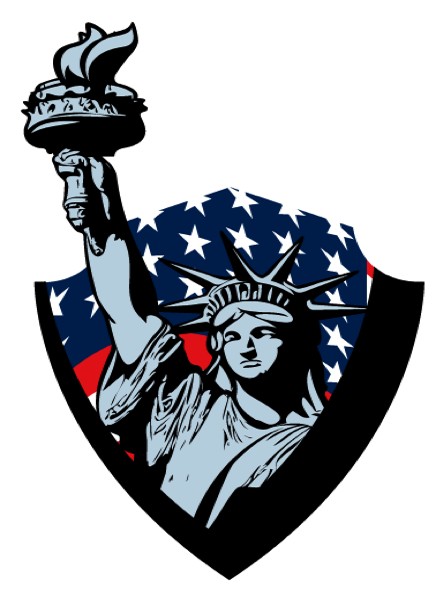 Lady Liberty AcademyThird Grade Curriculum Language ArtsRevised 2014 IntroductionLady Liberty Academy's Common Core Standards curriculum is built upon interdisciplinary thematic units for each 14-week trimester. Within each theme are essential "Big Idea" questions that are geared to foster a love of learning and a desire to understand the world around us.   Thematic units also offer an academically rigorous and effective method of approaching the Common Core Standards.   Multiple novels, children's magazines, nonfiction texts, math manipulatives, and iPads make up the majority of materials in the classrooms.  Our curricula is “living”, which means it is continuously refined to meet the needs of students by being relevant and engaging.Lady Liberty Academy recognizes that all students learn at different rates; therefore, teachers need to meet students at their current academic level, whether it's below grade level or above.  The Vertical Progression Guide document outlines each standard as it develops in complexity through the grade levels.  Teachers are expected to use the Vertical Progression Guide to fill in gaps in learning from previous grades, and to challenge advanced students who are ready for above-grade-level assignments. A vertical progression guideline is located at the end of each grade level curriculum.All of our curriculum units may be found online through the Departments tab on our school website at www.LLACS.org. 3rd Grade Standards Year-At-A-Glance3.1: You Live, You LearnThis is a 14-week interdisciplinary unit that will focus on two main topics:  1) learning new things and 2) finding smart solutions to difficult problems. This unit includes reading books, articles and stories of all genres. Students will examine the following Big Ideas and Essential questions.  They will also look at how people of the past have solved problems. Essential Questions:What can we learn by trying new things?How can we achieve our goals?What are smart ways that problems are solved?How do we know when it is time to find a solution?How do you know if a solution is a good solution?What can we do to make sure a solution is fair?Big Ideas:People, especially children learn by trying new things.We reach our goals by working hard towards what we want or need.Problems or obstacles can be resolved with smart thinking.Not all solutions are good solutions. Sometimes we must go back to the drawing board to find solutions that are effective and fair.Authentic PBL Choices:Students will research problem-solvers of the past. They will examine how those people identified, solved and evaluated problems and solutions to problems. Student research will be assembled and displayed in a "Museum Walk".Students will visit and volunteer at the Community Food Bank and discuss and write about how places like the community food bank solve problems in our community. Find classroom or author  to connect with: http://education.skype.com/ Find classroom to connect with: http://www.epals.com/Videos and Images for Tier 1 Background Knowledge:Because of Winn Dixie video clips and trailer: http://www.youtube.com/watch?v=FtfWMexIZNcKid President video on how to change the world: https://www.youtube.com/watch?v=4z7gDsSKUmUChildren helping their community: http://www.youtube.com/watch?v=ukFrcEWfRKYVideo clip of Aesop’s Fables:   http://www.youtube.com/course?list=EC2B48F21B556F3ED2 Field Trip:  Community Food Bank, Pumpkin Patch (Life Science, Communities)Science Connections:Life Science: In science we will discuss some of the problems plants and animals encounter  and what they do to solve them. Our science unit will also cover foundations for understanding life science (i.e., plant and animal life cycles, heredity, the human body, etc.)Social StudiesCommunities: IN addition to learning how to  read a map, student will learn the different types of communities and ways in which people in communities must work together to solve problems and get things done.Key Vocabulary from My Father’s Dragonalley cat – n. a cat that lives and roams around a town obliged – v. gratefulfurnace – n. an appliance used to heat a room or buildinsaucer – n. a shallow dishparticularly – adv. especiallystray – adj. a domesticated animal without a homeapologize – v.express regret for somethinginhabited – v. lived in or occupiedweep – v. cryinconvenient – adj. difficult or causing troublemoody – adj. having unpredictable changes in moods or emotionsdependable – adj. reliable, can be trustedpatient – adj. able to wait without becoming annoyedmiserable – adj. very unhappyknapsack – n. a bag with shoulder straps to carry suppliescompass – n. an instrument that has a pointer to show magnetic northgrain – n. wheat or other cereal cropgangplank – n. a movable wooden ramp to get on and off of a ship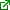 hold – n. a place for carrying cargo on a shipmerchant – n. a person involved with wholesale tradingpunctual – adj. on timewahoo bush – n. a shrub that is also called a burning bushtortoise – n.land dwelling reptile in the order of turtlessolemn – adj. serious, not cheerfultrundled – v. to move slowly and heavilycontradict – v. to say the opposite of someone’s statementmahogany – n. type of tree that produces reddish-brown woodsuspicious – adj. cautious distrust of somethingprancing – v. walking with exaggerated movementsforelock – n. a lock of hair growing above the foreheadsnarl – n. a tangled mass of hairbanyan – n. an Indian fig treedignified – adj. behaving in a proper or respectable waymiraculous – adj. something extraordinary bringing good consequencesfrantically – adj. hurried, chaotic and excited waymangroves – n. plant that grows along a tropical coast with tangled roots above grounddisorderly – adj. behavior that is not peaceful or orderlyranting – v. speaking in a loud way with passionstampeded – v. a panicked rush of a mass of people or animalsbellowing – v. a deep loud roar usually given in pain or angerVocabulary from Frindle:Chapter 1 1. deserved 2. jolt 3. pretended 4. annoying 5. pounced 6. promptly  7. apologized 8. graduallyChapter 2 1. monopoly 2. reputation 3. tidy 4. speck 5. cameo 6. worshipped 7. alter 8. essential 9. acquire 10. expanded 11. frantically Chapter 3 1. acquainted 2. chatter 3. letup 4. expert 5. launch 6. grenade 7. hesitated Chapter 4 1. graduated 2. spilled over Chapter 5 1. maximum 2. fluorescent 3. primly 4. linoleum 5. adjusted 6. edged 7. fascinating 8. reputation 9. unstoppable Chapter 6 1. concentration 2. concrete 3. absorbed 4. stooped 5. aimed 6. aisle Chapter 7 1. emphasized 2. gulped 3. disrupted Chapter 8 1. auditorium 2. furious 3. abruptly 4. complain Chapter 9 1. encouraging 2. ruined 3. rebellion 4. vandalism 5. first-class 6. twilight Materials in ClassroomNovels Various poems Reader’s Theater playsReading Street basalReading Street leveled readers for science and social studies Scholastic nonfiction guided leveled readersMagazines: Cricket, Scholastic, Dynamath, and Science WorldCore Novels:My Father’s Dragon by Ruth Stiles GannettThe author tells the tale of his father who, as a young boy, ran away from home to rescue a dragon being held hostage by jungle animals, who keep him tied to a tree to fly them across the U-shaped island for convenience.  It’s a wonderful trickster tale. (see standards below for lessons)Frindle by Andrew Clements (specifically for the language standards, idioms, nuances of nonliteral language)Is Nick Allen a troublemaker? He really just likes to liven things up at school -- and he's always had plenty of great ideas. When Nick learns some interesting information about how words are created, suddenly he's got the inspiration for his best plan ever...the frindle. Who says a pen has to be called a pen? Why not call it a frindle? Things begin innocently enough as Nick gets his friends to use the new word. Then other people in town start saying frindle. Soon the school is in an uproar.  (see standards below for lessons)Ramona Quimby, age 8 by Beverley Cleary Riding the school bus alone isn't the only new experience making third grade exciting for Ramona Quimby. From befriending a boy called Yard Ape to delivering her book report in the style of a television commercial, Ramona's enthusiasm for life is infectious and irresistible. That’s not to say all is perfect. Having to go to the Kemps' house after school is Ramona's own particular burden—especially the chore of being nice to pesky little Willa Jean. When Ramona gets sick and throws up in class, she feels as though things can't get worse!The Miraculous Journey of Edward Tulane by Kate DiCamilloOnce, in a house on Egypt Street, there lived a china rabbit named Edward Tulane. The rabbit was very pleased with himself, and for good reason: a girl named Abilene, who treated him with the utmost care and adored him completely, owned him. And then, one day, he was lost. Kate DiCamillo and Bagram Ibatoulline take us on an extraordinary journey, from the depths of the ocean to the net of a fisherman, from the top of a garbage heap to the fireside of a hobbies’' camp, from the bedside of an ailing child to the streets of Memphis. And along the way, we are shown a true miracle -- that even a heart of the most breakable kind can learn to love, to lose, and to love again.Dexter the Tough by Margaret Peterson HaddixIt's only the first day of school for Dexter, but he's already mad at the principal, and the secretary, and the janitor, and the kids who laugh at him. When his teacher tells the class to write a story, Dexter writes about how tough he is — and how he's already gotten into a fight. Is any of Dexter's story true? Why was the other boy crying before Dexter hit him? And why would the other boy still want to be Dexter's friend? Even Dexter doesn't know the answers to some of those questions. But as he deals with family problems, a persistent teacher, and a boy who's strangely interested in floor wax, he discovers many surprises hidden in his own tale.Guided or Independent Reading Novels:Stink the Incredibly Shrinking Kid by Megan McDonald (Level L)Amber Brown is Not a Crayon by Paula Danziger-(Level N)Scott Foresman Reading Street Units 1 & 2: (can be used as center mini-lesson or whole group)PARCC Framework for ELA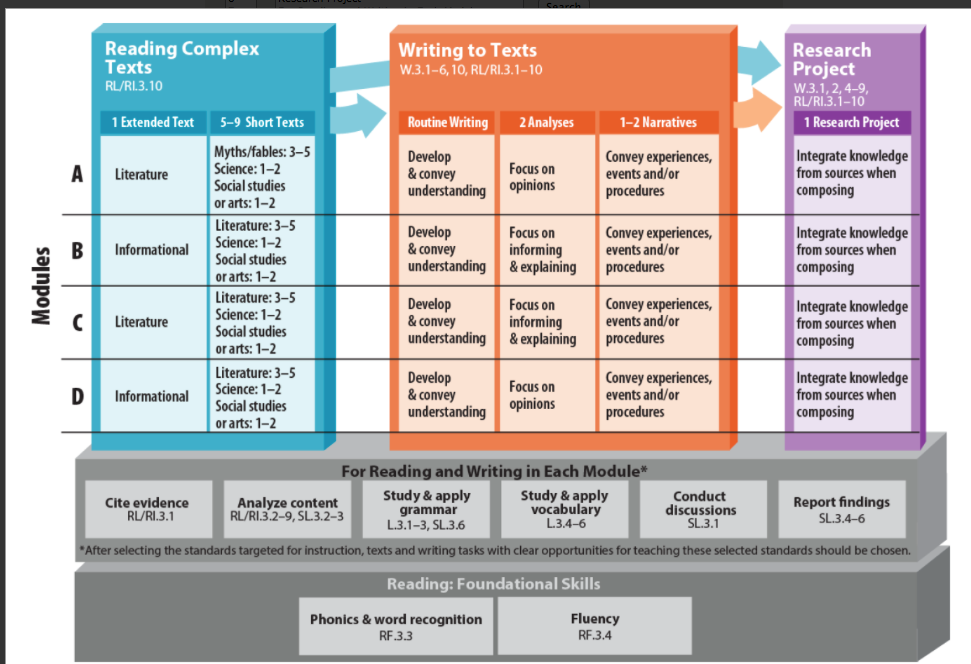 Other assessments for all standards:  MeasuringUp Insight, Mastery Connect Quizzes, ANET,  Study Island, writing Rubrics,  PBL Rubric ,  daily reading and writing response journals3.2: One of a KindThis is a 14-week interdisciplinary unit that will focus on two main topics:  1) the uniqueness of people and 2) the uniqueness of animals. This unit includes reading books, articles and stories of all genres. Students will examine the following Big Ideas and Essential questions.  They will also look at how people of the past have solved problems. Essential Questions:What does it mean to be unique?How do talents make someone unique?Why is it valuable to have unique interest?What unique traits does it take to the first person to do something?What behaviors are unique to different animals?Big Ideas:Everyone in the world is one of a kind.Each individual has something valuable to contribute to his or her local, national, and global community.Hard work and effective effort lead us in the direction of greatness.Authentic PBL Choices:Students will read biographies about people who were the first to do something. Students will complete a report on that person and how they contribute to the world. They will also compare that person to someone that they know (themselves, a relative, a classmate, etc.)Students will complete reports on a fictional character of their choice and evaluate how that character could change our community if they were real.Find classroom or author  to connect with: http://education.skype.com/ Find classroom to connect with: http://www.epals.com/Videos and Images for Tier 1 Background Knowledge:Kid President video on how to change the world: https://www.youtube.com/watch?v=4z7gDsSKUmUChildren helping their community: http://www.youtube.com/watch?v=ukFrcEWfRKYVideo clip of Aesop’s Fables:   http://www.youtube.com/course?list=EC2B48F21B556F3ED2 Field Trip:  Newark MuseumScience Connections:Life Science: In science we will discuss some of the problems plants and animals encounter  and what they do to solve them. Our science unit will also cover foundations for understanding life science (i.e., plant and animal life cycles, heredity, the human body, etc.)Social StudiesGreat inventors and innovators. Biographies of such individuals should be provided.Materials in ClassroomNovels Various poems Reader’s Theater playsReading Street basalReading Street leveled readers for science and social studies Scholastic nonfiction guided leveled readersMagazines: Cricket, Scholastic, Dynamath, and Science WorldCore Novels:Matilda by Ruth Roald DahlMatilda is a genius. Unfortunately, her family treats her like a dolt. Her crooked car-salesman father and loud, bingo-obsessed mother think Matilda's only talent is as a scapegoat for everything that goes wrong in their miserable lives. But it's not long before the sweet and sensitive child decides to fight back. Faced with practical jokes of sheer brilliance, her parents don't stand a chance.Matilda applies her untapped mental powers to rid the school of the evil, child-hating headmistress, Miss Trunchbull, and restore her nice teacher, Miss Honey, to financial security.Make Way for Diamond Daniels by Nikki GrimesDyamonde Daniel may be new in town, but that doesn't stop her from making a place for herself in a jiffy. With her can-do attitude and awesome brain power she takes the whole neighborhood by storm. The only thing puzzling her is the other new kid in her class. He's awfully grouchy - but Dyamonde's determined to get to the bottom of his frowning attitude and make a friend. Readers will fall in love with Dyamonde Daniel, the spirited star of a new series by Nikki Grimes. With her upbeat, take-charge attitude, Dyamonde is a character to cheer for - and the fun, accessible storytelling will hook kids from the first page.Guided or Independent Reading Novels:Assorted Biographies Amber Brown is Not a Crayon by Paula Danziger-(Level N)Vocabulary for Make Way for Dyamonde DanielAdd as notesVocabulary for Matilda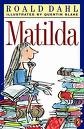 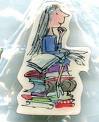 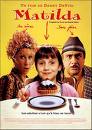 Chapter 1adoration: - noun - to be very fond of 
devouring: - verb - to enjoy eagerlytransported: - verb - to transfer or convey from one place to anotherChapter 2ignorant: - adjective - having no knowledge or educationfascinated – verb - to grip the attention of especially so as to take away the power to move, act, or think for oneselftremendous – adjective - astonishing because of great size, excellence, or powerChapter 3clutching: - verb - to grip with or as if with the hand or clawssatisfactory – adjective - giving satisfaction (satisfied: to make happy)skulking – verb - to move in a sly or secret mannerChapter 4irritable – adjective - capable of being irritated (irritated: to cause impatience, anger, or displeasure in)absorbed – verb - to hold the interest ofsensible – adjective - showing or containing good sense or reasonChapter 5bearable – adjective - possible to bear (bear: to put up with)obliged – verb – did a favor for or did something as a favorappalling – adjective - inspiring horror or dismayChapter 6various – adjective - of different kindshorrendous – adjective – dreadful, horribleclever – adjective - of different kindsChapter 7blackboard – noun – chalkboardcorridor – noun - a passageway (as in a school) into which compartments or rooms openrandom – noun - without definite aim, direction, rule, or methodChapter 8formidable – adjective - very impressiveeccentric – adjective - acting or thinking in an unusual wayflustered – adjective - nervous and unsureChapter 9presumed – verb - to suppose to be true without proofliterature – noun - written works having excellence of form or expression and ideas of lasting and widespread interestdespise – verb - to consider as beneath one's notice or respect : feel scorn and dislike forChapter 10gutsy – adjective - aggressively tough, courageousamiable – adjective - generally agreeable : having a friendly and pleasant mannerenthralled – verb - to hold by or as if by a spellChapter 11assembly – noun - a body of persons gathered together (as to make laws or for discussion, worship, or entertainment)persuasive – adjective- tending to persuade (to win over to a belief or to a course of action by argument or earnest request)peculiar – adjective - different from the usual or normalChapter 12newt – noun - any of various small salamanders that live mostly in waterculprit – noun - one accused, or guilty,  of or charged with a crime or faultdeed – noun - something that is doneChapter 13aloft -  adverb or adjective - in the air; especially in flightplummeted – verb - to fall straight downhesitate – verb - to stop or pause because of uncertainty or indecisionChapter 14wriggling – verb - to twist or move to and fro like a wormserenity – noun - the quality or state of being sereneprecious – adjective - greatly lovedChapter 15sympathetic – adjective - given to or arising from sympathy and sensitivity to othersexpel – verb - to force to leave usually by official action <expelled from school>awestruck – adjective - filled with awe (a feeling of mixed fear, respect, and wonder)Chapter 16phenomenon – noun – an observable, rare, or important fact or eventbleak – adjective – dreary, cheerless, very plainperched – verb - to land, settle, or rest on or as if on a perchChapter 17awkward – adjective - not graceful, clumsytriumph – noun - the joy of victory or successclarity -  noun - the quality or state of being clear’Chapter 18cautious – adjective - marked by or given to caution (caution - carefulness in regard to danger)snippet – noun - a small part, piece, or thingextraordinary – adjective - so unusual as to be remarkableChapter 19confident – adjective - having or showing confidence; sure, self-assuredessential – adjective -  important in the highest degreeobvious – adjective - easily found, seen, or understoodChapter 20scowling – verb - to make a frowning expression of displeasuresomersault – noun - to make a frowning expression of displeasureelated – noun - filled with joy or prideChapter 21chaos – noun - complete confusioneagerly – adverb - having or showing an impatient or enthusiastic desire or interestconsent – verb - to express willingness or approvalScott Foresman Reading Street Units 3 & 4(can be used as center mini-lesson or whole group)Common Core Standards Addressed Trimester 2PARCC MODEL FRAMEWORKOther assessments for all standards:  MeasuringUp Insight, Mastery Connect Quizzes, ANET,  Study Island, writing Rubrics,  PBL Rubric ,  daily reading and writing response journals3.3: Let Freedom RingThis is a 14-week interdisciplinary unit that will focus on the topics: 1) What does it mean to be free and 2) How does where we live effect our day to day life. This unit includes reading books, articles and stories of all genres. Students will examine the following Big Ideas and Essential questions.  They will also look at how people of the past have solved problems. Essential Questions:What happens when two ways of life come together?How does culture influence the clothes we wear?How are cultures alike and different?Why is it hard to adapt to a new culture?What does it mean to be free?What does it mean to grant freedom?Why is freedom of expression important?Why are rules and laws important to freedom?What is the best way to keep your freedom?Big Ideas:To be free means to be able to make your own choices about your life.There are degrees of freedom based on the society you live in.In the United States and around the world, people have stood up in order to gain and protect the freedom of others.Authentic PBL Choices:Student will participate in a readers theater set during the civil rights movement. Students will be assigned different characters to play. The task will be to research what that character might have encountered and right a newspaper article about that person set during the height of the civil rights movement.Find classroom or author  to connect with: http://education.skype.com/ Find classroom to connect with: http://www.epals.com/Videos and Images for Tier 1 Background Knowledge:Kid President video on how to change the world: https://www.youtube.com/watch?v=4z7gDsSKUmUBrainPopJr videos on cultures and the civil rights movement.Current or recent events news broadcasts.Field Trip:  Newark MuseumScience Connections:Earth ScienceSocial StudiesThe Civil Rights movementCultures from Around the worldMaterials in ClassroomNovels Various poems Reader’s Theater playsReading Street basalReading Street leveled readers for science and social studies Scholastic nonfiction guided leveled readersMagazines: Cricket, Scholastic, Dynamath, and Science WorldCore Novels:A Friendship for Today By Patricia C. McKissackThe year is 1954, the place is Missouri, and twelve-year-old Rosemary Patterson is about to make history. She is one of the first African American students to enter the white school in her town. Headstrong, smart Rosemary welcomes the challenge, but starting this new school gets more daunting when her best friend is hospitalized for polio. Suddenly, Rosemary must face all the stares and whispers alone. But when the girl who has shown her the most cruelty becomes an unlikely confidante, Rosemary learns important truths about the power of friendship to overcome prejudice.Vocabulary from A Friendship for TodayGuided or Independent Reading Novels:Assorted Biographies Amber Brown is Not a Crayon by Paula Danziger-(Level N)Scott Foresman Reading Street Units: (can be used as center mini-lesson or whole group)Common Core Standards Addressed Trimester 3PARCC Model FrameworkOther assessments for all standards:  MeasuringUp Insight, Mastery Connect Quizzes, ANET,  Study Island, writing Rubrics,  PBL Rubric ,  daily reading and writing response journalsVertical Progression, Language Arts Literacy Common Core StandardsKey Ideas and Details 1. Read closely to determine what the text says explicitly and to make logical inferences from it; cite specific textual evidence when writing or speaking to support conclusions drawn from the text. Documents shared courtesy of Oconee County College and Career Readiness Anchor Standards for Reading Vertical Progression – Reading Standards for Literature Key Ideas and Details 2. Determine central ideas or themes of a text and analyze their development; summarize the key supporting details and ideas. Documents shared courtesy of Oconee County College and Career Readiness Anchor Standards for Reading Vertical Progression – Reading Standards for Literature Key Ideas and Details 3. Analyze how and why individuals, events, and ideas develop and interact over the course of a text. Documents shared courtesy of Oconee County College and Career Readiness Anchor Standards for Reading Vertical Progression – Reading Standards for Literature Craft and Structure 4. Interpret words and phrases as they are used in a text, including determining technical, connotative, and figurative meanings, and analyze how specific word choices shape meaning or tone. Documents shared courtesy of Oconee County College and Career Readiness Anchor Standards for Reading Vertical Progression – Reading Standards for Literature Craft and Structure 5. Analyze the structure of texts, including how specific sentences, paragraphs, and larger portions of the text (e.g., a section, chapter, scene, or stanza) relate to each other and the whole. Documents shared courtesy of Oconee County College and Career Readiness Anchor Standards for Reading Vertical Progression – Reading Standards for Literature Craft and Structure 6. Assess how point of view or purpose shapes the content and style of a text. Documents shared courtesy of Oconee County College and Career Readiness Anchor Standards for Reading Vertical Progression – Reading Standards for Literature Integration of Knowledge and Ideas 7. Integrate and evaluate content presented in diverse media and formats, including visually and quantitatively, as well as in words. Documents shared courtesy of Oconee County College and Career Readiness Anchor Standards for Reading Vertical Progression – Reading Standards for Literature Integration of Knowledge and Ideas 8. Delineate and evaluate the argument and specific claims in a text, including the validity of the reasoning as well as the relevance and sufficiency of the evidence. Documents shared courtesy of Oconee County College and Career Readiness Anchor Standards for Reading Vertical Progression – Reading Standards for Literature Integration of Knowledge and Ideas 9. Analyze how two or more texts address similar themes or topics in order to build knowledge or to compare the approaches the authors take. Documents shared courtesy of Oconee County College and Career Readiness Anchor Standards for Reading Vertical Progression – Reading Standards for Literature Range of Reading and Level of Text Complexity 10. Read and comprehend complex literary and informational texts independently and proficiently. Documents shared courtesy of Oconee County College and Career Readiness Anchor Standards for Reading Vertical Progression – Reading Standards for Informational Text Key Ideas and Details 1. Read closely to determine what the text says explicitly and to make logical inferences from it; cite specific textual evidence when writing or speaking to support conclusions drawn from the text. Documents shared courtesy of Oconee County College and Career Readiness Anchor Standards for Reading Vertical Progression – Reading Standards for Informational Text Key Ideas and Details 2. Determine central ideas or themes of a text and analyze their development; summarize the key supporting details and ideas. Documents shared courtesy of Oconee County College and Career Readiness Anchor Standards for Reading Vertical Progression – Reading Standards for Informational Text Key Ideas and Details 3. Analyze how and why individuals, events, and ideas develop and interact over the course of a text. Documents shared courtesy of Oconee County College and Career Readiness Anchor Standards for Reading Vertical Progression – Reading Standards for Informational Text Craft and Structure 4. Interpret words and phrases as they are used in a text, including determining technical, connotative, and figurative meanings, and analyze how specific word choices shape meaning or tone. Documents shared courtesy of Oconee County College and Career Readiness Anchor Standards for Reading Vertical Progression – Reading Standards for Informational Text Craft and Structure 5. Analyze the structure of texts, including how specific sentences, paragraphs, and larger portions of the text (e.g., a section, chapter, scene, or stanza) relate to each other and the whole. Documents shared courtesy of Oconee County College and Career Readiness Anchor Standards for Reading Vertical Progression – Reading Standards for Informational Text Craft and Structure 6. Assess how point of view or purpose shapes the content and style of a text. Documents shared courtesy of Oconee County College and Career Readiness Anchor Standards for Reading Vertical Progression – Reading Standards for Informational Text Integration of Knowledge and Ideas 7. Integrate and evaluate content presented in diverse media and formats, including visually and quantitatively, as well as in words. Documents shared courtesy of Oconee County College and Career Readiness Anchor Standards for Reading Vertical Progression – Reading Standards for Informational Text Integration of Knowledge and Ideas 8. Delineate and evaluate the argument and specific claims in a text, including the validity of the reasoning as well as the relevance and sufficiency of the evidence. Documents shared courtesy of Oconee County College and Career Readiness Anchor Standards for Reading Vertical Progression – Reading Standards for Informational Texts Integration of Knowledge and Ideas 9. Analyze how two or more texts address similar themes or topics in order to build knowledge or to compare the approaches the authors take. Documents shared courtesy of Oconee County College and Career Readiness Anchor Standards for Reading Vertical Progression – Reading Standards for Informational Text Range of Reading and Level of Text Complexity 10. Read and comprehend complex literary and informational texts independently and proficiently. Documents shared courtesy of Oconee County Print Concepts Reading Standards: Foundational Skills Vertical Progression K-5 Documents shared courtesy of Oconee County Phonological Awareness *Words, syllables, or phonemes written in /slashes/ refer to their pronunciation or phonology. Thus, /CVC/ is a word with three phonemes regardless of the number of letters in the spelling of the word. Reading Standards: Foundational Skills Vertical Progression K-5 Phonics and Word Recognition Documents shared courtesy of Oconee County Documents shared courtesy of Oconee County Fluency College and Career Readiness Anchor Standards for Writing Vertical Progression – Writing Standards Text Types and Purposes 1. Write arguments to support claims in an analysis of substantive topics or texts, using valid reasoning and relevant and sufficient evidence. Documents shared courtesy of Oconee County Documents shared courtesy of Oconee County Documents shared courtesy of Oconee County College and Career Readiness Anchor Standards for Writing Vertical Progression – Writing Standards Text Types and Purposes 2. Write informative/explanatory texts to examine and convey complex ideas and information clearly and accurately through the effective selection, organization, and analysis of content. Documents shared courtesy of Oconee County Documents shared courtesy of Oconee County Documents shared courtesy of Oconee County Documents shared courtesy of Oconee County College and Career Readiness Anchor Standards for Writing Vertical Progression – Writing Standards Text Types and Purposes 3. Write narratives to develop real or imagined experiences or events using effective technique, well-chosen details, and well-structured event sequences. Documents shared courtesy of Oconee County Documents shared courtesy of Oconee County College and Career Readiness Anchor Standards for Writing Vertical Progression – Writing Standards Production and Distribution of Writing 4. Produce clear and coherent writing in which the development, organization, and style are appropriate to task, purpose, and audience. Documents shared courtesy of Oconee County College and Career Readiness Anchor Standards for Writing Vertical Progression – Writing Standards Production and Distribution of Writing 5. Develop and strengthen writing as needed by planning, revising, editing, rewriting, or trying a new approach. Documents shared courtesy of Oconee County Documents shared courtesy of Oconee County College and Career Readiness Anchor Standards for Writing Vertical Progression – Writing Standards Production and Distribution of Writing 6. Use technology, including the Internet, to produce and publish writing and to interact and collaborate with others. Documents shared courtesy of Oconee County College and Career Readiness Anchor Standards for Writing Vertical Progression – Writing Standards Research to Build and Present Knowledge 7. Conduct short as well as more sustained research projects based on focused questions, demonstrating understanding of the subject under investigation. Documents shared courtesy of Oconee County College and Career Readiness Anchor Standards for Writing Vertical Progression – Writing Standards for Literature Research to Build and Present Knowledge 8. Gather relevant information from multiple print and digital sources, assess the credibility and accuracy of each source, and integrate the information while avoiding plagiarism. Documents shared courtesy of Oconee County College and Career Readiness Anchor Standards for Writing Vertical Progression – Writing Standards Research to Build and Present Knowledge 9. Draw evidence from literary or informational texts to support analysis, reflection, and research. Documents shared courtesy of Oconee County Documents shared courtesy of Oconee County College and Career Readiness Anchor Standards for Writing Vertical Progression – Writing Standards Range of Writing 10. Write routinely over extended time frames (time for research, reflection, and revision) and shorter time frames (a single sitting or a day or two) for a range of tasks, purposes, and audiences. Documents shared courtesy of Oconee County College and Career Readiness Anchor Standards for Speaking and Listening
Vertical Progression – Speaking and Listening Standards Comprehension and Collaboration 1. Prepare for and participate effectively in a range of conversations and collaborations with diverse partners, building on others’ ideas and expressing their own clearly and persuasively. Documents shared courtesy of Oconee County Documents shared courtesy of Oconee County Documents shared courtesy of Oconee County Documents shared courtesy of Oconee County College and Career Readiness Anchor Standards for Speaking and Listening
Vertical Progression – Speaking and Listening Standards Comprehension and Collaboration 2. Integrate and evaluate information presented in diverse media and formats, including visually, quantitatively, and orally. Documents shared courtesy of Oconee County College and Career Readiness Anchor Standards for Speaking and Listening
Vertical Progression – Speaking and Listening Standards Comprehension and Collaboration 3. Evaluate a speaker’s point of view, reasoning, and use of evidence and rhetoric. Documents shared courtesy of Oconee County College and Career Readiness Anchor Standards for Speaking and Listening
Vertical Progression – Speaking and Listening Standards Presentation of Knowledge and Ideas 4. Present information, findings, and supporting evidence such that listeners can follow the line of reasoning and the organization, development, and style are appropriate to task, purpose, and audience. Documents shared courtesy of Oconee County College and Career Readiness Anchor Standards for Speaking and Listening
Vertical Progression – Speaking and Listening Standards Presentation of Knowledge and Ideas 5. Make strategic use of digital media and visual displays of data to express information and enhance understanding of presentations. Documents shared courtesy of Oconee County College and Career Readiness Anchor Standards for Speaking and Listening
Vertical Progression – Speaking and Listening Standards Presentation of Knowledge and Ideas 6. Adapt speech to a variety of contexts and communicative tasks, demonstrating command of formal English when indicated or appropriate. Documents shared courtesy of Oconee County College and Career Readiness Anchor Standards for Language Vertical Progression – Language Standards Conventions of Standard English 1. Demonstrate command of the conventions of standard English grammar and usage when writing or speaking. Documents shared courtesy of Oconee County Documents shared courtesy of Oconee County Documents shared courtesy of Oconee County College and Career Readiness Anchor Standards for Language Vertical Progression – Language Standards Conventions of Standard English 2. Demonstrate command of the conventions of standard English capitalization, punctuation, and spelling when writing. Documents shared courtesy of Oconee County Documents shared courtesy of Oconee County College and Career Readiness Anchor Standards for Language Vertical Progression – Language Standards Knowledge of Language 3. Apply knowledge of language to understand how language functions in different contexts, to make effective choices for meaning or style, and to comprehend more fully when reading or listening. Documents shared courtesy of Oconee County Documents shared courtesy of Oconee County College and Career Readiness Anchor Standards for Language Vertical Progression – Language Standards Vocabulary Acquisition and Use 4. Determine or clarify the meaning of unknown and multiple-meaning words and phrases by using context clues, analyzing meaningful word parts, and consulting general and specialized reference materials, as appropriate. Documents shared courtesy of Oconee County Documents shared courtesy of Oconee County Documents shared courtesy of Oconee County College and Career Readiness Anchor Standards for Language Vertical Progression – Language Standards Vocabulary Acquisition and Use 5. Demonstrate understanding of figurative language, word relationships, and nuances in word meanings. Documents shared courtesy of Oconee County Documents shared courtesy of Oconee County Documents shared courtesy of Oconee County College and Career Readiness Anchor Standards for Language Vertical Progression – Language Standards Vocabulary Acquisition and Use 6. Acquire and use accurately a range of general academic and domain-specific words and phrases sufficient for reading, writing, speaking, and listening at the college and career readiness level; demonstrate independence in gathering vocabulary knowledge when encountering an unknown term important to comprehension or expression. Documents shared courtesy of Oconee County Documents shared courtesy of Oconee County Common Core StandardsTrimester 1Trimester 2Trimester 3Reading LiteratureKey Ideas and Details3.RL.1 Ask and Answer questions to demonstrate understanding of a text, referring explicitly to the text as the basis for the answers.3.RL.2 Recount stories including fables, folktales, and myths from diverse cultures; determine the central message, lesson, or oral and explain how it is conveyed through key details in the text.3.RL.3 Describe characters in a story (e.g., their traits, motivations or feelings) and explain how their actions contribute to the sequences of events.Craft and Structure3.RL.4 Determine the meaning of words and phrases as they are used in a text, distinguishing literal from nonliteral language.3.RL.5 Refer to parts of stories, dramas, and poems when writing or speaking about a text, using terms such as chapter, scene, stanza; describe how each successive part builds on earlier sections3.RL.6 Distinguish their own point of view from that of the narrator or those of the charactersIntegration of Knowledge3.RL.7 Explain how specific aspects of a text's illustrations contribute to what is conveyed by the words  in the story (e.g., create mood, emphasize aspects of a character or setting)3.RL.9 Compare and contrast the themes, setting, and plots of stories written by the same author about the same or similar characters (e.g., in books from a series)Range of Reading and Complexity of Text3.RL.10 By the end of the year, read and comprehend literature including stories, dramas, and poetry, at the high end of grades 2-3 text complexity band independently and proficiently.Reading Informational TextKey Ideas and Details3.RI.1 Ask and answer questions to demonstrate understanding of a text, referring explicitly to the text as the basis for the answer,3.RI.2 Determine the main idea of a text; recount the key details and explain how they support the main idea.3.RI.3 Describe the relationship between a series of historical events, scientific ideas or concepts, or steps in  technical procedures in a text, using language that pertains to time, sequence, and cause/effect.Craft and Structure3.RI.4 Determine the meaning of general academic and domain-specific words and phrases in a text relevant to a grade 3 topic or subject area.3.RI.5 Use text features and search tools (e.g., key words, sidebars, hyperlinks) to locate information relevant to a given topic.3.RI.6 Distinguish their own point of view from that of the author of a text.Integration of Knowledge and Ideas3.RI.7 Use information gained from illustrations (e.g., maps, photographs) and the words in a text to demonstrate understanding of the text (e.g., where, when, why, and how events occur)3.RI.8 Describe the logical connection between particular sentences and paragraphs in a text (e.g., comparison, cause/effect, first/second/third in a sequence)3.RI.9 Compare and contrast the most important points and key details presented in two text on the same topic.Range of Reading and Level of Tex Complexity3.RI.10 By the end of the year, read and comprehend informational texts, including history/social studies, science, and technical text, at the high end of the grades 2-3 text complexity band independently and proficiently.Reading Foundational SkillsPhonics and Word Recognition3.RF.3 Know and apply grade level phonics and word analysis skills in decoding wordsIdentify and know the meaning of the most common prefixes and derivational suffixesDecode words with common Latin suffixes.Decode multisyllabic wordsRead grade-appropriate irregularly spelled wordsFluency3.RF.4 Read with sufficient accuracy and fluency to support comprehension.Read grade-level text with purpose and understandingRead grade-level prose and poetry orally with accuracy, appropriate rate, and expression.Use context to confirm or self-correct word recognition and understanding.WritingText Types and Purposes3.W.1 Write Opinion pieces on topics or texts supporting a point of view with reasons.Introduce the topic or text they are writing about, state an opinion, and create an organizational structure that lists reasonsProvide reasons that support the opinionUse linking words or phrases (e.g., because, therefore, since, for example) to connect opinion and reasons.Provide a concluding statement or sections.3.W.2 Write Informative/explanatory texts to examine a topic and convey ideas and information clearlyIntroduce a topic and group related information together; include illustrations when useful to siding comprehensionDevelop the topic with facts, definitions and detailsUse linking words and phrases (e.g., also, another, and, more, but) to connect ideas within categories of information3.W.3 Write narratives to develop real or imagined experiences or events using effective technique, descriptive details, and clear event sequences.Establish a situations and introduce a narrator and/or characters; organize and event sequence that unfold naturallyUse dialogue and descriptions of actions, thoughts, and feelings to develop experiences ad events or show the response of characters to situations.Use temporal words ad phrases to signal event order.Provide a sense of closureProduction and Distribution of Writing3.W.4 Produce clear and coherent writing in which the development, organizations, and style are appropriate to task, purpose and audience.3.W.5 With guidance and support from peers and adults, develop and strengthen writing as needed by planning, revising and editing3.W.6 With guidance and support from adults, use technology to produce and publish writing (using keyboarding skills) as well as to interact and collaborate with others.Research to Build and Present Knowledge3.W.7 Conduct short research projects that build knowledge about a topic.3.W.8 Recall information from experiences or gather information from print and digital resources; take brief notes on sources and sort evidence into provided categories.Range of Writing3.W.10 Write routinely over extended time frames(time for research, reflection, and revision) and shorter time frames (a single sitting or day or two) for a range of discipline specific tasks, purposes, and audiences.Speaking and ListeningComprehension and Collaboration3.SL.1 Engage effectively in a range of collaborative discussions (one-on-one, in groups, and teacher-led) with diverse partners on grade 3 topics and texts, building on others' ideas and expressing their own clearly.Come to discussions prepared, having read or studied required materials, explicitly draw on that preparations and other information known about the topic to explore ideas under discussionFollow agreed-upon rules for discussions(e.g., gaining the floor in respectful ways, listening to others with care, speaking one at a time abut the topics and texts under discussion).Ask questions to check understanding or information presented, stay on topic, and link their comments to the remarks of othersExplain their ideas and understanding in light of the discussion.3.SL.2 Determine the main ideas and supporting details of a text read aloud or information presented in diverse media and formats including visually, quantitatively, and orally3.SL.3 Ask and answer questions about information from a speaker, offering appropriate elaboration and detailPresentation of Knowledge and Ideas3.SL.4 Report on a topic or text, tell a story, or recount an experience with appropriate facts and relevant, descriptive details, speaking clearly at an understandable pace.3.SL.5 Create engaging audio recording of stories or poems that demonstrate fluid reading at an understandable pace; add visual displays when appropriate to emphasize or enhance certain facts or details.3.SL.6 Speak in complete sentences when appropriate to task and situation in order to provide requested detail or clarification.LanguageConventions of Standard English3.L.1 Demonstrate command of the conventions of standard English grammar and usage when writing or speakingExplain the function of nouns, pronouns, verbs, adjectives, and adverbs in general and their functions in particular sentencesForm and use regular and irregular plural nounsUs abstract nouns (e.g., childhood)Form and use regular and irregular verbsForm and use the simple (e.g., I walked; I walk, I will walk) verb tensesEnsure subject-verb agreement and pronoun antecedent agreementForm and use comparative and superlative adjectives and adverbs and choose between them depending on what is being modifiedUse coordinating and subordinating conjunctions Produce simple, compound and complex sentences3.L.2 Demonstrate command of the conventions of standard English capitalization, punctuate, and spelling when writingCapitalize appropriate words in titles.Use comma in addresses.Use commas and quotation marks in dialogueForm and use possessivesUse conventional spelling for high frequency and other studied words and for adding suffixes to base words (e.g., sitting, smiled, cries, happiness)Use spelling patterns and generalizations (e.g., word families, position-based spellings, syllable patterns, ending rules, meaningful word parts in writing words.Consult reference materials, including beginning dictionaries as needed to check and correct spellings.Knowledge of Language3.L.3 Use knowledge of language and its conventions when writing, speaking, reading or listeningChoose words and phrases for effect.Recognize and observe differences between the conventions of spoken and written standard EnglishVocabulary Acquisition adn Use3.L.4 Determine or clarif the meaning of unknown and multiple-meaning word and phrases based on grade 3 reading and content, choosing flexibly from a range of strategies.Use sentence-level context as a clue to the meaning of a word or phrase.Determine the meaning of the new word formed when a known affix is added to a known word (e.g., agreeable/disagreeable, comfortable/uncomfortable, care/careless, heat/preheat)Use a known root word as a clue to the meaning of an unknown word with the same root (e.g., company, companion)Use glossaries or beginning dictionaries, both print and digital, to determine or clarify the precise meaning of key words and phrases3.L.5 Demonstrate understanding of figurative language, word relationships and nuances in word meaningDistinguish the literal and nonliteral meanings of words and phrases in context (e.g., take steps)Identify real life connection between words and their use (e.g., describe people who are friendly or helpful)Distinguish shades of meaning among related words that describe states of mind or degrees of certainty (e.g., knew, believed, suspected, heard, wondered)3.L.6 Acquire and use accurately grade-appropriate conversational, general academic, and domain-specific words and phrases including those that signal spatial and temporal relationships (e.g., After dinner that night we went looking for them).Comprehension Skills and Strategies for this Unit (By week)Comprehension Skills and Strategies for this Unit (By week)Comprehension Skills and Strategies for this Unit (By week)WeekSkillStrategy1Character, Setting, and ThemeBackground Knowledge2Sequence of EventsSummarize3Sequence of EventsVisualize4Compare & ContrastBackground Knowledge5Author's PurposeStory Structure6Review /Assess/Reteach/Pre-teachReview /Assess/Reteach/Pre-teach7Main Idea and DetailsMonitor & Clarify8Compare & ContrastVisualize9Draw ConclusionsQuestioning10Author's PurposePredict & Set Purpose11Main Idea and DetailsText Structure12Review /Assess/Reteach/Pre-teachReview /Assess/Reteach/Pre-teach13Intentionally left open for additional review or culminating activity.Intentionally left open for additional review or culminating activity.14Intentionally left open for additional review or culminating activity.Intentionally left open for additional review or culminating activity.Phonics and Spelling for this Unit (By week)Phonics and Spelling for this Unit (By week)WeekTopic1Short Vowels; Syllables VC/CV2Plurals -s, -es, -ies3Adding -ed, -ing, -er, est4Long Vowel Digraphs5Vowels sounds in out and toy6Review /Assess/Reteach/Preteach7Syllable Patters V/CV. VC/V8Words ending in -le9Compound Words10Words with spl, thr, squ, str, scr11Digraphs sh, th, ph, ch, tch, ng12Review /Assess/Reteach/Preteach13Intentionally left open for additional review or culminating activity.14Intentionally left open for additional review or culminating activity.Writing and Grammar for this Unit (By week)Writing and Grammar for this Unit (By week)Writing and Grammar for this Unit (By week)WeekWeekly WritingConvention1Narrative PoemSentences2FableSubject Predicate3Thank-You NoteStatements and Questions4DescriptionCommands and Exclamations5Realistic FictionCompound Sentences6Review /Assess/Reteach/Pre-teachReview /Assess/Reteach/Pre-teach7PoemCommon and Proper Nouns8FairytaleSingular and Plural Nouns9Persuasive AdIrregular Plural Nouns10Friendly LetterSingular Possessive Nouns11DirectionsPlural Possessive Nouns12Review /Assess/Reteach/Pre-teachReview /Assess/Reteach/Pre-teach13Intentionally left open for additional review or culminating activity.Intentionally left open for additional review or culminating activity.14Intentionally left open for additional review or culminating activity.Intentionally left open for additional review or culminating activity.Date Originally TaughtCommon Core Standards Addressed In This UnitDates AssessedReading Literature	Key Ideas and Details3.RL.1 Ask and Answer questions to demonstrate understanding of a text, referring explicitly to the text as the basis for the answers.3.RL.2 Recount stories including fables, folktales, and myths from diverse cultures; determine the central message , lesson, or oral and explain how it is conveyed through key details in the text.3.RL.3 Describe characters in a story (e.g., their traits, motivations or feelings) and explain how their actions contribute to the sequences of events.Craft and Structure3.RL.5 Refer to parts of stories, dramas, and poems when writing or speaking about a text, using terms such as chapter, scene, stanza; describe how each successive part builds on earlier sections3.RL.6 Distinguish their own point of view from that of the narrator or those of the charactersIntegration of Knowledge3.RL.7 Explain how specific aspects of a text's illustrations contribute to what is conveyed by the words  in the story (e.g., create mood, emphasize aspects of a character or setting)Reading Informational TextKey Ideas and Details3.RI.1 Ask and answer questions to demonstrate understanding of a text, referring explicitly to the text as the basis for the answer,3.RI.2 Determine the main idea of a text; recount the key details and explain how they support the main idea.3.RI.3 Describe the relationship between a series of historical events, scientific ideas or concepts, or steps in  technical procedures in a text, using language that pertains to time, sequence, and cause/effect.Craft and Structure3.RI.5 Use text features and search tools (e.g., key words, sidebars, hyperlinks) to locate information relevant to a given topic.Integration of Knowledge and Ideas3.RI.8 Describe the logical connection between particular sentences and paragraphs in a text (e.g., comparison, cause/effect, first/second/third in a sequence)Reading Foundational SkillsPhonics and Word Recognition3.RF.3 Know and apply grade level phonics and word analysis skills in decoding wordsIdentify and know the meaning of the most common prefixes and derivational suffixesDecode words with common Latin suffixes.Decode multisyllabic wordsRead grade-appropriate irregularly spelled wordsFluency3.RF.4 Read with sufficient accuracy and fluency to support comprehension.Read grade-level text with purpose and understandingRead grade-level prose and poetry orally with accuracy, appropriate rate, and expression.Use context to confirm or self-correct word recognition and understanding.WritingText Types and Purposes3.W.1 Write Opinion pieces on topics or texts supporting a point of view with reasons.Introduce the topic or text they are writing about, state an opinion, and create an organizational structure that lists reasonsProvide reasons that support the opinionUse linking words or phrases (e.g., because, therefore, since, for example) to connect opinion and reasons.Provide a concluding statement or sections.3.W.2 Write Informative/explanatory texts to examine a topic and convey ideas and information clearlyIntroduce a topic and group related information together; include illustrations when useful to siding comprehensionDevelop the topic with facts, definitions and detailsUse linking words and phrases (e.g., also, another, and, more, but) to connect ideas within categories of information3.W.3 Write narratives to develop real or imagined experiences or events using effective technique, descriptive details, and clear event sequences.Establish a situations and introduce a narrator and/or characters; organize and event sequence that unfold naturallyUse dialogue and descriptions of actions, thoughts, and feelings to develop experiences ad events or show the response of characters to situations.Use temporal words ad phrases to signal event order.Provide a sense of closureProduction and Distribution of Writing3.W.4 Produce clear and coherent writing in which the development, organizations, and style are appropriate to task, purpose and audience.3.W.5 With guidance and support from peers and adults, develop and strengthen writing as needed by planning, revising and editingResearch to Build and Present Knowledge3.W.7 Conduct short research projects that build knowledge about a topic.Speaking and ListeningComprehension and Collaboration3.SL.1 Engage effectively in a range of collaborative discussions (one-on-one, in groups, and teacher-led) with diverse partners on grade 3 topics and texts, building on others' ideas and expressing their own clearly.Come to discussions prepared, having read or studied required materials, explicitly draw on that preparations and other information known about the topic to explore ideas under discussionFollow agreed-upon rules for discussions (e.g., gaining the floor in respectful ways, listening to others with care, speaking one at a time abut the topics and texts under discussion).Ask questions to check understanding or information presented, stay on topic, and link their comments to the remarks of othersExplain their own ideas and understanding in light of the discussion.Presentation of Knowledge and Ideas3.SL.4 Report on a topic or text, tell a story, or recount an experience with appropriate facts and relevant, descriptive details, speaking clearly at an understandable pace.LanguageConventions of Standard English3.L.1 Demonstrate command of the conventions of standard English grammar and usage when writing or speakingExplain the function of nouns, pronouns, verbs, adjectives, and adverbs in general and their functions in particular sentencesForm and use regular and irregular plural nounsUs abstract nouns (e.g., childhood)Form and use regular and irregular verbsForm and use the simple (e.g., I walked; I walk, I will walk) verb tensesEnsure subject-verb agreement and pronoun antecedent agreementForm and use comparative and superlative adjectives and adverbs and choose between them depending on what is being modifiedUse coordinating and subordinating conjunctions Produce simple, compound and complex sentences3.L.2 Demonstrate command of the conventions of standard English capitalization, punctuate, and spelling when writingCapitalize appropriate words in titles.Use comma in addresses.Use commas and quotation marks in dialogueForm and use possessivesUse conventional spelling for high frequency and other studied words and for adding suffixes to base words (e.g., sitting, smiled, cries, happiness)Use spelling patterns and generalizations (e.g., word families, position-based spellings, syllable patterns, ending rules, meaningful word parts in writing words.Consult reference materials, including beginning dictionaries as needed to check and correct spellings.Knowledge of Language3.L.3 Use knowledge of language and its conventions when writing, speaking, reading or listeningChoose words and phrases for effect.Recognize and observe differences between the conventions of spoken and written standard EnglishVocabulary Acquisition and Use3.L.4 Determine or clarify the meaning of unknown and multiple-meaning word and phrases based on grade 3 reading and content, choosing flexibly from a range of strategies.Use sentence-level context as a clue to the meaning of a word or phrase.Determine the meaning of the new word formed when a known affix is added to a known word (e.g., agreeable/disagreeable, comfortable/uncomfortable, care/careless, heat/preheat)Use a known root word as a clue to the meaning of an unknown word with the same root (e.g., company, companion)Use glossaries or beginning dictionaries, both print and digital, to determine or clarify the precise meaning of key words and phrases3.L.5 Demonstrate understanding of figurative language, word relationships and nuances in word meaningDistinguish the literal and nonliteral meanings of words and phrases in context (e.g., take steps)Identify real life connection between words and their use (e.g., describe people who are friendly or helpful)Distinguish shades of meaning among related words that describe states of mind or degrees of certainty (e.g., knew, believed, suspected, heard, wondered)3.L.6 Acquire and use accurately grade-appropriate conversational, general academic, and domain-specific words and phrases including those that signal spatial and temporal relationships (e.g., After dinner that night we went looking for them).Comprehension Skills and Strategies for this Unit (By week)Comprehension Skills and Strategies for this Unit (By week)Comprehension Skills and Strategies for this Unit (By week)WeekSkillStrategy1Draw ConclusionsImportant Ideas2Character, Plot, SettingInferring3Graphic SourcesText Structure4GeneralizeStory Structure5Cause and EffectPredict and Set Purpose6Review /Assess/Reteach/Pre-teachReview /Assess/Reteach/Pre-teach7GeneralizeSummarize8GRaphic SourcesImportant Ideas9Fact and OpinionInferring10Fact and OpinionQuestioning11Cause & EffectMonitor and Clarify12Review /Assess/Reteach/Pre-teachReview /Assess/Reteach/Pre-teach13Intentionally left open for additional review or culminating activity.Intentionally left open for additional review or culminating activity.14Intentionally left open for additional review or culminating activity.Intentionally left open for additional review or culminating activity.Phonics and Spelling for this Unit (By week)Phonics and Spelling for this Unit (By week)WeekTopic1Contractions2Prefixes un-, re- mis- dis- non-3Consonant Sound /j/, /s/, and /k/4Siffixes -ly, -ful, -ness, -less, -able, -ible5Consonants with wr, kn, mb, gn, st6Review /Assess/Reteach/Preteach7Irregular plurals8Vowels with r9Prefixes pre-, mid-, over-, out-, bi-, de-10Suffixes -er, -or, -ess, ist11Syllable Pattern VCCCV12Review /Assess/Reteach/Preteach13Intentionally left open for additional review or culminating activity.14Intentionally left open for additional review or culminating activity.Writing and Grammar for this Unit (By week)Writing and Grammar for this Unit (By week)Writing and Grammar for this Unit (By week)WeekWeekly WritingConvention1Expository WritingAction and Linking Verbs2Expository WritingMain and Helping Verbs3Expository WritingSubject-Verb Agreement4Expository WritingPresent, Past and Future Tense5Expository WritingIrregular Verbs6Review /Assess/Reteach/Pre-teachReview /Assess/Reteach/Pre-teach7Expository Prompted WritingSingular and Plural Pronouns8Expository Prompted WritingSubject and Object Pronouns9Expository Prompted WritingPossessive Pronouns10Expository Prompted WritingContractions11Expository Prompted WritingPrepositions12Review /Assess/Reteach/Pre-teachReview /Assess/Reteach/Pre-teach13Intentionally left open for additional review or culminating activity.Intentionally left open for additional review or culminating activity.14Intentionally left open for additional review or culminating activity.Intentionally left open for additional review or culminating activity.Common Core StandardsDates AssessedReading LiteratureKey Ideas and Details3.RL.1 Ask and Answer questions to demonstrate understanding of a text, referring explicitly to the text as the basis for the answers.3.RL.2 Recount stories including fables, folktales, and myths from diverse cultures; determine the central message, lesson, or oral and explain how it is conveyed through key details in the text.3.RL.3 Describe characters in a story (e.g., their traits, motivations or feelings) and explain how their actions contribute to the sequences of events.Craft and Structure3.RL.4 Determine the meaning of words and phrases as they are used in a text, distinguishing literal from nonliteral language.Integration of Knowledge3.RL.7 Explain how specific aspects of a text's illustrations contribute to what is conveyed by the words  in the story (e.g., create mood, emphasize aspects of a character or setting)Range of Reading and Complexity of TextReading Informational TextKey Ideas and Details3.RI.1 Ask and answer questions to demonstrate understanding of a text, referring explicitly to the text as the basis for the answer,3.RI.2 Determine the main idea of a text; recount the key details and explain how they support the main idea.3.RI.3 Describe the relationship between a series of historical events, scientific ideas or concepts, or steps in  technical procedures in a text, using language that pertains to time, sequence, and cause/effect.Craft and Structure3.RI.4 Determine the meaning of general academic and domain-specific words and phrases in a text relevant to a grade 3 topic or subject area.3.RI.5 Use text features and search tools (e.g., key words, sidebars, hyperlinks) to locate information relevant to a given topic.3.RI.6 Distinguish their own point of view from that of the author of a text.Integration of Knowledge and Ideas3.RI.7 Use information gained from illustrations (e.g., maps, photographs) and the words in a text to demonstrate understanding of the text (e.g., where, when, why, and how events occur)3.RI.8 Describe the logical connection between particular sentences and paragraphs in a text (e.g., comparison, cause/effect, first/second/third in a sequence)3.RI.9 Compare and contrast the most important points and key details presented in two text on the same topic.Range of Reading and Level of Tex Complexity3.RI.10 By the end of the year, read and comprehend informational texts, including history/social studies, science, and technical text, at the high end of the grades 2-3 text complexity band independently and proficiently.Reading Foundational SkillsPhonics and Word Recognition3.RF.3 Know and apply grade level phonics and word analysis skills in decoding wordsIdentify and know the meaning of the most common prefixes and derivational suffixesDecode words with common Latin suffixes.Decode multisyllabic wordsRead grade-appropriate irregularly spelled wordsFluency3.RF.4 Read with sufficient accuracy and fluency to support comprehension.Read grade-level text with purpose and understandingRead grade-level prose and poetry orally with accuracy, appropriate rate, and expression.Use context to confirm or self-correct word recognition and understanding.WritingText Types and Purposes3.W.1 Write Opinion pieces on topics or texts supporting a point of view with reasons.Introduce the topic or text they are writing about, state an opinion, and create an organizational structure that lists reasonsProvide reasons that support the opinionUse linking words or phrases (e.g., because, therefore, since, for example) to connect opinion and reasons.Provide a concluding statement or sections.3.W.2 Write Informative/explanatory texts to examine a topic and convey ideas and information clearlyIntroduce a topic and group related information together; include illustrations when useful to siding comprehensionDevelop the topic with facts, definitions and detailsUse linking words and phrases (e.g., also, another, and, more, but) to connect ideas within categories of information3.W.3 Write narratives to develop real or imagined experiences or events using effective technique, descriptive details, and clear event sequences.Establish a situations and introduce a narrator and/or characters; organize and event sequence that unfold naturallyUse dialogue and descriptions of actions, thoughts, and feelings to develop experiences ad events or show the response of characters to situations.Use temporal words ad phrases to signal event order.Provide a sense of closureProduction and Distribution of Writing3.W.4 Produce clear and coherent writing in which the development, organizations, and style are appropriate to task, purpose and audience.3.W.5 With guidance and support from peers and adults, develop and strengthen writing as needed by planning, revising and editing3.W.6 With guidance and support from adults, use technology to produce and publish writing (using keyboarding skills) as well as to interact and collaborate with others.Range of Writing3.W.10 Write routinely over extended time frames(time for research, reflection, and revision) and shorter time frames (a single sitting or day or two) for a range of discipline specific tasks, purposes, and audiences.Speaking and ListeningComprehension and Collaboration3.SL.1 Engage effectively in a range of collaborative discussions (one-on-one, in groups, and teacher-led) with diverse partners on grade 3 topics and texts, building on others' ideas and expressing their own clearly.Come to discussions prepared, having read or studied required materials, explicitly draw on that preparations and other information known about the topic to explore ideas under discussionFollow agreed-upon rules for discussions(e.g., gaining the floor in respectful ways, listening to others with care, speaking one at a time abut the topics and texts under discussion).Ask questions to check understanding or information presented, stay on topic, and link their comments to the remarks of othersExplain their ideas and understanding in light of the discussion.3.SL.2 Determine the main ideas and supporting details of a text read aloud or information presented in diverse media and formats including visually, quantitatively, and orallyPresentation of Knowledge and Ideas3.SL.4 Report on a topic or text, tell a story, or recount an experience with appropriate facts and relevant, descriptive details, speaking clearly at an understandable pace.3.SL.5 Create engaging audio recording of stories or poems that demonstrate fluid reading at an understandable pace; add visual displays when appropriate to emphasize or enhance certain facts or details.3.SL.6 Speak in complete sentences when appropriate to task and situation in order to provide requested detail or clarification.LanguageKnowledge of LanguageVocabulary Acquisition adn Use3.L.4 Determine or clarif the meaning of unknown and multiple-meaning word and phrases based on grade 3 reading and content, choosing flexibly from a range of strategies.Use sentence-level context as a clue to the meaning of a word or phrase.Determine the meaning of the new word formed when a known affix is added to a known word (e.g., agreeable/disagreeable, comfortable/uncomfortable, care/careless, heat/preheat)Use a known root word as a clue to the meaning of an unknown word with the same root (e.g., company, companion)Use glossaries or beginning dictionaries, both print and digital, to determine or clarify the precise meaning of key words and phrases3.L.5 Demonstrate understanding of figurative language, word relationships and nuances in word meaningDistinguish the literal and nonliteral meanings of words and phrases in context (e.g., take steps)Identify real life connection between words and their use (e.g., describe people who are friendly or helpful)Distinguish shades of meaning among related words that describe states of mind or degrees of certainty (e.g., knew, believed, suspected, heard, wondered)3.L.6 Acquire and use accurately grade-appropriate conversational, general academic, and domain-specific words and phrases including those that signal spatial and temporal relationships (e.g., After dinner that night we went looking for them).friendship
Pal
chum
loyal
loving
kind
Dependable
Reliable
generous
considerate
helpful
dedicated
unique
Similar
aide
unconditional
likable
personable
sweet
Thoughtful
courteous
nice
responsible
forgiving
special
Best
caring
reasonable
companion
pleasantComprehension Skills and Strategies for this Unit (By week)Comprehension Skills and Strategies for this Unit (By week)Comprehension Skills and Strategies for this Unit (By week)WeekSkillStrategy1Compare and ContrastVisualize2Main Idea and DetailsInferring3SequenceMonitor & Clarify4Draw ConclusionsSummarize5Author's PurposeBackground Knowledge6Review /Assess/Reteach/Pre-teachReview /Assess/Reteach/Pre-teach7Fact and OpinionQuestioning8Cause and EffectInferring9Graphic SourcesImportant Ideas10Plot and ThemeStory Structure11GeneralizeInferring12Review /Assess/Reteach/Pre-teachReview /Assess/Reteach/Pre-teach13Intentionally left open for additional review or culminating activity.Intentionally left open for additional review or culminating activity.14Intentionally left open for additional review or culminating activity.Intentionally left open for additional review or culminating activity.Phonics and Spelling for this Unit (By week)Phonics and Spelling for this Unit (By week)WeekTopic1Syllable Pattern CVVC2Hmophones3Vowel Sounds in ball4Vowel Pattern ei, eigh5Suffixes -y, -ish, -hood, -ment6Review /Assess/Reteach/Preteach7Vowels in tooth, cook8Schwa9Final Syllables 10Prefixes, Suffixes, and Endings11Related Words12Review /Assess/Reteach/Preteach13Intentionally left open for additional review or culminating activity.14Intentionally left open for additional review or culminating activity.Writing and Grammar for this Unit (By week)Writing and Grammar for this Unit (By week)Writing and Grammar for this Unit (By week)WeekWeekly WritingConvention1Persuasive WritingAdjectives and Articles2Persuasive WritingAdjectives that Compare3Persuasive WritingAdverbs4Persuasive WritingAdverbs That Compare5Persuasive WritingConjunctions6Review /Assess/Reteach/Pre-teachReview /Assess/Reteach/Pre-teach7Persuasive Prompted WritingCapital Letters8Persuasive Prompted WritingAbbreviations9Persuasive Prompted WritingCombining Sentences10Persuasive Prompted WritingCommas11Persuasive Prompted WritingQuotations and Parenthesis12Review /Assess/Reteach/Pre-teachReview /Assess/Reteach/Pre-teach13Intentionally left open for additional review or culminating activity.Intentionally left open for additional review or culminating activity.14Intentionally left open for additional review or culminating activity.Intentionally left open for additional review or culminating activity.Common Core StandardsDates AssessedReading LiteratureKey Ideas and Details3.RL.1 Ask and Answer questions to demonstrate understanding of a text, referring explicitly to the text as the basis for the answers.3.RL.2 Recount stories including fables, folktales, and myths from diverse cultures; determine the central message, lesson, or oral and explain how it is conveyed through key details in the text.3.RL.3 Describe characters in a story (e.g., their traits, motivations or feelings) and explain how their actions contribute to the sequences of events.Craft and Structure3.RL.4 Determine the meaning of words and phrases as they are used in a text, distinguishing literal from nonliteral language.Integration of Knowledge3.RL.9 Compare and contrast the themes, setting, and plots of stories written by the same author about the same or similar characters (e.g., in books from a series)Range of Reading and Complexity of Text3.RL.10 By the end of the year, read and comprehend literature including stories, dramas, and poetry, at the high end of grades 2-3 text complexity band independently and proficiently.Reading Informational TextKey Ideas and Details3.RI.1 Ask and answer questions to demonstrate understanding of a text, referring explicitly to the text as the basis for the answer,3.RI.2 Determine the main idea of a text; recount the key details and explain how they support the main idea.3.RI.3 Describe the relationship between a series of historical events, scientific ideas or concepts, or steps in  technical procedures in a text, using language that pertains to time, sequence, and cause/effect.Craft and Structure3.RI.4 Determine the meaning of general academic and domain-specific words and phrases in a text relevant to a grade 3 topic or subject area.3.RI.6 Distinguish their own point of view from that of the author of a text.Integration of Knowledge and Ideas3.RI.7 Use information gained from illustrations (e.g., maps, photographs) and the words in a text to demonstrate understanding of the text (e.g., where, when, why, and how events occur)3.RI.9 Compare and contrast the most important points and key details presented in two text on the same topic.Range of Reading and Level of Tex Complexity3.RI.10 By the end of the year, read and comprehend informational texts, including history/social studies, science, and technical text, at the high end of the grades 2-3 text complexity band independently and proficiently.Reading Foundational SkillsPhonics and Word Recognition3.RF.3 Know and apply grade level phonics and word analysis skills in decoding wordsIdentify and know the meaning of the most common prefixes and derivational suffixesDecode words with common Latin suffixes.Decode multisyllabic wordsRead grade-appropriate irregularly spelled wordsFluency3.RF.4 Read with sufficient accuracy and fluency to support comprehension.Read grade-level text with purpose and understandingRead grade-level prose and poetry orally with accuracy, appropriate rate, and expression.Use context to confirm or self-correct word recognition and understanding.WritingText Types and Purposes3.W.1 Write Opinion pieces on topics or texts supporting a point of view with reasons.Introduce the topic or text they are writing about, state an opinion, and create an organizational structure that lists reasonsProvide reasons that support the opinionUse linking words or phrases (e.g., because, therefore, since, for example) to connect opinion and reasons.Provide a concluding statement or sections.3.W.2 Write Informative/explanatory texts to examine a topic and convey ideas and information clearlyIntroduce a topic and group related information together; include illustrations when useful to siding comprehensionDevelop the topic with facts, definitions and detailsUse linking words and phrases (e.g., also, another, and, more, but) to connect ideas within categories of information3.W.3 Write narratives to develop real or imagined experiences or events using effective technique, descriptive details, and clear event sequences.Establish a situations and introduce a narrator and/or characters; organize and event sequence that unfold naturallyUse dialogue and descriptions of actions, thoughts, and feelings to develop experiences ad events or show the response of characters to situations.Use temporal words ad phrases to signal event order.Provide a sense of closureProduction and Distribution of Writing3.W.4 Produce clear and coherent writing in which the development, organizations, and style are appropriate to task, purpose and audience.3.W.6 With guidance and support from adults, use technology to produce and publish writing (using keyboarding skills) as well as to interact and collaborate with others.Research to Build and Present Knowledge3.W.8 Recall information from experiences or gather information from print and digital resources; take brief notes on sources and sort evidence into provided categories.Range of Writing3.W.10 Write routinely over extended time frames(time for research, reflection, and revision) and shorter time frames (a single sitting or day or two) for a range of discipline specific tasks, purposes, and audiences.Speaking and ListeningComprehension and Collaboration3.SL.1 Engage effectively in a range of collaborative discussions (one-on-one, in groups, and teacher-led) with diverse partners on grade 3 topics and texts, building on others' ideas and expressing their own clearly.Come to discussions prepared, having read or studied required materials, explicitly draw on that preparations and other information known about the topic to explore ideas under discussionFollow agreed-upon rules for discussions(e.g., gaining the floor in respectful ways, listening to others with care, speaking one at a time abut the topics and texts under discussion).Ask questions to check understanding or information presented, stay on topic, and link their comments to the remarks of othersExplain their ideas and understanding in light of the discussion.3.SL.2 Determine the main ideas and supporting details of a text read aloud or information presented in diverse media and formats including visually, quantitatively, and orally3.SL.3 Ask and answer questions about information from a speaker, offering appropriate elaboration and detailPresentation of Knowledge and Ideas3.SL.4 Report on a topic or text, tell a story, or recount an experience with appropriate facts and relevant, descriptive details, speaking clearly at an understandable pace.3.SL.5 Create engaging audio recording of stories or poems that demonstrate fluid reading at an understandable pace; add visual displays when appropriate to emphasize or enhance certain facts or details.3.SL.6 Speak in complete sentences when appropriate to task and situation in order to provide requested detail or clarification.LanguageVocabulary Acquisition adn Use3.L.4 Determine or clarif the meaning of unknown and multiple-meaning word and phrases based on grade 3 reading and content, choosing flexibly from a range of strategies.Use sentence-level context as a clue to the meaning of a word or phrase.Determine the meaning of the new word formed when a known affix is added to a known word (e.g., agreeable/disagreeable, comfortable/uncomfortable, care/careless, heat/preheat)Use a known root word as a clue to the meaning of an unknown word with the same root (e.g., company, companion)Use glossaries or beginning dictionaries, both print and digital, to determine or clarify the precise meaning of key words and phrases3.L.5 Demonstrate understanding of figurative language, word relationships and nuances in word meaningDistinguish the literal and nonliteral meanings of words and phrases in context (e.g., take steps)Identify real life connection between words and their use (e.g., describe people who are friendly or helpful)Distinguish shades of meaning among related words that describe states of mind or degrees of certainty (e.g., knew, believed, suspected, heard, wondered)3.L.6 Acquire and use accurately grade-appropriate conversational, general academic, and domain-specific words and phrases including those that signal spatial and temporal relationships (e.g., After dinner that night we went looking for them).Grade Standard 1 at Each Grade Level Kindergarten With prompting and support, ask and answer questions about key details in a text. Grade 1 Ask and answer questions about key details in a text. Grade 2 Ask and answer such questions as who, what, where, when, why, and how to demonstrate understanding of key details in a text. Grade 3 Ask and answer questions to demonstrate understanding of a text, referring explicitly to the text as the basis for the answers. Grade 4 Refer to details and examples in a text when explaining what the text says explicitly and when drawing inferences from the text. Grade 5 Quote accurately from a text when explaining what the text says explicitly and when drawing inferences from the text. Grade 6 Cite textual evidence to support analysis of what the text says explicitly as well as inferences drawn from the text. Grade 7 Cite several pieces of textual evidence to support analysis of what the text says explicitly as well as inferences drawn from the text. Grade 8 Cite the textual evidence that most strongly supports an analysis of what the text says explicitly as well as inferences drawn from the text. Grades 9-10 Cite strong and thorough textual evidence to support analysis of what the text says explicitly as well as inferences drawn from the text. Grades 11-12 Cite strong and thorough textual evidence to support analysis of what the text says explicitly as well as inferences drawn from the text, including determining where the text leaves matters uncertain. Grade Standard 2 at Each Grade Level Kindergarten With prompting and support, retell familiar stories, including key details. Grade 1 Retell stories, including key details, and demonstrate understanding of their central message or lesson. Grade 2 Recount stories, including fables and folktales from diverse cultures, and determine their central message, lesson, or moral. Grade 3 Recount stories, including fables, folktales, and myths from diverse cultures; determine the central message, lesson, or moral and explain how it is conveyed through key details in the text. Grade 4 Determine a theme of a story, drama, or poem from details in the text; summarize the text. Grade 5 Determine a theme of a story, drama, or poem from details in the text, including how characters in a story or drama respond to challenges or how the speaker in a poem reflects upon a topic; summarize the text. Grade 6 Determine a theme or central idea of a text and how it is conveyed through particular details; provide a summary of the text distinct from personal opinions or judgments. Grade 7 Determine a theme or central idea of a text and analyze its development over the course of the text; provide an objective summary of the text. Grade 8 Determine a theme or central idea of a text and analyze its development over the course of the text, including its relationship to the characters, setting, and plot; provide an objective summary of the text. Grades 9-10 Determine a theme or central idea of a text and analyze in detail its development over the course of the text, including how it emerges and is shaped and refined by specific details; provide an objective summary of the text. Grades 11-12 Determine two or more themes or central ideas of a text and analyze their development over the course of the text, including how they interact and build on one another to produce a complex account; provide an objective summary of the text. Grade Standard 3 at Each Grade Level Kindergarten With prompting and support, identify characters, settings, and major events in a story. Grade 1 Describe characters, settings, and major events in a story, using key details. Grade 2 Describe how characters in a story respond to major events and challenges. Grade 3 Describe characters in a story (e.g., their traits, motivations, or feelings) and explain how their actions contribute to the sequence of events. Grade 4 Describe in depth a character, setting, or event in a story or drama, drawing on specific details in the text (e.g., a character’s thoughts, words, or actions). Grade 5 Compare and contrast two or more characters, settings, or events in a story or drama, drawing on specific details in the text (e.g., how characters interact). Grade 6 Describe how a particular story’s or drama’s plot unfolds in a series of episodes as well as how the characters respond or change as the plot moves toward a resolution. Grade 7 Analyze how particular elements of a story or drama interact (e.g., how setting shapes the characters or plot). Grade 8 Analyze how particular lines of dialogue or incidents in a story or drama propel the action, reveal aspects of a character, or provoke a decision. Grades 9-10 Analyze how complex characters (e.g., those with multiple or conflicting motivations) develop over the course of a text, interact with other characters, and advance the plot or develop the theme. Grades 11-12 Analyze the impact of the author’s choices regarding how to develop and relate elements of a story or drama (e.g., where a story is set, how the action is ordered, how the characters are introduced and developed). Grade Standard 4 at Each Grade Level Kindergarten Ask and answer questions about unknown words in a text. Grade 1 Identify words and phrases in stories or poems that suggest feelings or appeal to the senses. Grade 2 Describe how words and phrases (e.g., regular beats, alliteration, rhymes, repeated lines) supply rhythm and meaning in a story, poem, or song. Grade 3 Determine the meaning of words and phrases as they are used in a text, distinguishing literal from nonliteral language. Grade 4 Determine the meaning of words and phrases as they are used in a text, including those that allude to significant characters found in mythology (e.g., Herculean). Grade 5 Determine the meaning of words and phrases as they are used in a text, including figurative language such as metaphors and similes. Grade 6 Determine the meaning of words and phrases as they are used in a text, including figurative and connotative meanings; analyze the impact of a specific word choice on meaning and tone. Grade 7 Determine the meaning of words and phrases as they are used in a text, including figurative and connotative meanings; analyze the impact of rhymes and other repetitions of sounds (e.g., alliteration) on a specific verse or stanza of a poem or section of a story or drama. Grade 8 Determine the meaning of words and phrases as they are used in a text, including figurative and connotative meanings; analyze the impact of specific word choices on meaning and tone, including analogies or allusions to other texts. Grades 9-10 Determine the meaning of words and phrases as they are used in the text, including figurative and connotative meanings; analyze the cumulative impact of specific word choices on meaning and tone (e.g., how the language evokes a sense of time and place; how it sets a formal or informal tone). Grades 11-12 Determine the meaning of words and phrases as they are used in the text, including figurative and connotative meanings; analyze the impact of specific word choices on meaning and tone, including words with multiple meanings or language that is particularly fresh, engaging, or beautiful. (Include Shakespeare as well as other authors.) Grade Standard 5 at Each Grade Level Kindergarten Recognize common types of texts (e.g., storybooks, poems). Grade 1 Explain major differences between books that tell stories and books that give information, drawing on a wide reading of a range of text types. Grade 2 Describe the overall structure of a story, including describing how the beginning introduces story and the ending concludes the action. Grade 3 Refer to parts of stories, dramas, and poems when writing or speaking about a text, using terms such as chapter, scene, and stanza; describe how each successive part builds on earlier sections. Grade 4 Explain major differences between poems, drama, and prose, and refer to the structural elements of poems (e.g., verse, rhythm, meter) and drama (e.g., casts of characters, settings, descriptions, dialogue, stage directions) when writing or speaking about a text. Grade 5 Explain how a series of chapters, scenes, or stanzas fits together to provide the overall structure of a particular story, drama, or poem. Grade 6 Analyze how a particular sentence, chapter, scene, or stanza fits into the overall structure of a text and contributes to the development of the theme, setting, or plot. Grade 7 Analyze how a drama’s or poem’s form or structure (e.g., soliloquy, sonnet) contributes to its meaning. Grade 8 Compare and contrast the structure of two or more texts and analyze how the differing structure of each text contributes to its meaning and style. Grades 9-10 Analyze how an author’s choices concerning how to structure a text, order events within it (e.g., parallel plots) and manipulate time (e.g., pacing, flashbacks) create such effects as mystery, tension, or surprise. Grades 11-12 Analyze how an author’s choices concerning how to structure specific parts of a text (e.g., the choice of where to begin or end a story, the choice to provide a comedic or tragic resolution) contribute to its overall structure and meaning as well as its aesthetic impact. Grade Standard 6 at Each Grade Level Kindergarten With prompting and support, name the author and illustrator of a story and define the role of each in telling the story. Grade 1 Identify who is telling the story at various points in a text. Grade 2 Acknowledge differences in the points of view of characters, including by speaking in a different voice for each character when reading dialogue aloud. Grade 3 Distinguish their own point of view from that of the narrator or those of the characters. Grade 4 Compare and contrast the point of view from which different stories are narrated, including the difference between first- and third-person narrations. Grade 5 Describe how a narrator’s or speaker’s point of view influences how events are described. Grade 6 Explain how an author develops the point of view of the narrator or speaker in a text. Grade 7 Analyze how an author develops and contrasts the points of view of different characters or narrators in a text. Grade 8 Analyze how differences in the points of view of the characters and the audience or reader (e.g., created through the use of dramatic irony) create such effects as suspense or humor. Grades 9-10 Analyze a particular point of view or cultural experience reflected in a work of literature from outside the United States, drawing on a wide reading of world literature. Grades 11-12 Analyze a case in which grasping point of view requires distinguishing what is directly stated in a text from what is really meant (e.g., satire, sarcasm, irony, or understatement). Grade Standard 7 at Each Grade Level Kindergarten With prompting and support, describe the relationship between illustrations and the story in which they appear (e.g., what moment in a story an illustration depicts). Grade 1 Use illustrations and details in a story to describe its characters, setting, or events. Grade 2 Use information gained from the illustrations and words in a print or digital text to demonstrate understanding of its characters, setting, or plot. Grade 3 Explain how specific aspects of a text’s illustrations contribute to what is conveyed by the words in a story (e.g., create mood, emphasize aspects of a character or setting). Grade 4 Make connections between the text of a story or drama and a visual or oral presentation of the text, identifying where each version reflects specific descriptions and directions in the text. Grade 5 Analyze how visual and multimedia elements contribute to the meaning, tone, or beauty of a text (e.g., graphic novel, multimedia presentation of fiction, folktale, myth, poem). Grade 6 Compare and contrast the experience of reading a story, drama, or poem to listening to or viewing an audio, video, or live version of the text, including contrasting what they “see” and “hear” when reading the text to what they perceive when they listen or watch. Grade 7 Compare and contrast a written story, drama, or poem to its audio, filmed, staged, or multimedia version, analyzing the effects of techniques unique to each medium (e.g., lighting, sound, color, or camera focus and angles in a film). Grade 8 Analyze the extent to which a filmed or live production of a story or drama stays faithful to or departs from the text or script, evaluating the choices made by the director or actors. Grades 9-10 Analyze the representation of a subject or a key scene in two different artistic mediums, including what is emphasized or absent in each treatment (e.g., Auden’s “Musée des Beaux Arts” and Breughel’s Landscape with the Fall of Icarus). Grades 11-12 Analyze multiple interpretations of a story, drama, or poem (e.g., recorded or live production of a play or recorded novel or poetry), evaluating how each version interprets the source text. (Include at least one play by Shakespeare and one play by an American dramatist.) Grade Standard 8 at Each Grade Level Kindergarten (Not applicable to literature) Grade 1 (Not applicable to literature) Grade 2 (Not applicable to literature) Grade 3 (Not applicable to literature) Grade 4 (Not applicable to literature) Grade 5 (Not applicable to literature) Grade 6 (Not applicable to literature) Grade 7 (Not applicable to literature) Grade 8 (Not applicable to literature) Grades 9-10 (Not applicable to literature) Grades 11-12 (Not applicable to literature) Grade Standard 9 at Each Grade Level Kindergarten With prompting and support, compare and contrast the adventures and experiences of characters in familiar stories. Grade 1 Compare and contrast the adventures and experiences of characters in stories. Grade 2 Compare and contrast two or more versions of the same story (e.g., Cinderella stories) by different authors or from different cultures. Grade 3 Compare and contrast the themes, settings, and plots of stories written by the same author about the same or similar characters (e.g., in books from a series). Grade 4 Compare and contrast the treatment of similar themes and topics (e.g., opposition of good and evil) and patterns of events (e.g., the quest) in stories, myths, and traditional literature from different cultures. Grade 5 Compare and contrast stories in the same genre (e.g., mysteries and adventure stories) on their approaches to similar themes and topics. Grade 6 Compare and contrast texts in different forms or genres (e.g., stories and poems; historical novels and fantasy stories) in terms of their approaches to similar themes and topics. Grade 7 Compare and contrast a fictional portrayal of a time, place, or character and a historical account of the same period as a means of understanding how authors of fiction use or alter history. Grade 8 Analyze how a modern work of fiction draws on themes, patterns of events, or character types from myths, traditional stories, or religious works such as the Bible, including describing how the material is rendered new. Grades 9-10 Analyze how an author draws on and transforms source material in a specific work (e.g., how Shakespeare treats a theme or topic from Ovid or the Bible or how a later author draws on a play by Shakespeare). Grades 11-12 Demonstrate knowledge of eighteenth-, nineteenth-, and early-twentieth-century foundational works of American literature, including how two or more texts from the same period treat similar themes or topics. Grade Standard 10 at Each Grade Level Kindergarten Actively engage in group reading activities with purpose and understanding. Grade 1 With prompting and support, read prose and poetry of appropriate complexity for grade 1. Grade 2 By the end of the year, read and comprehend literature, including stories and poetry, in the grades 2-3 text complexity band proficiently, with scaffolding as needed at the high end of the range. Grade 3 By the end of the year, read and comprehend literature, including stories, dramas, and poetry, at the high end of the grades 2-3 text complexity band independently and proficiently. Grade 4 By the end of the year, read and comprehend literature, including stories, dramas, and poetry, in the grades 4-5 text complexity band proficiently, with scaffolding as needed at the high end of the range. Grade 5 By the end of the year, read and comprehend literature, including stories, dramas, and poetry, at the high end of the grades 4-5 text complexity band independently and proficiently. Grade 6 By the end of the year, read and comprehend literature, including stories, dramas, and poems, in the grades 6-8 text complexity band proficiently, with scaffolding as needed at the high end of the range. Grade 7 By the end of the year, read and comprehend literature, including stories, dramas, and poems, in the grades 6-8 text complexity band proficiently, with scaffolding as needed at the high end of the range. Grade 8 By the end of the year, read and comprehend literature, including stories, dramas, and poems, at the high end of grades 6-8 text complexity band independently and proficiently. Grades 9-10 By the end of grade 9, read and comprehend literature, including stories, dramas, and poems, in the grades 9-10 text complexity band proficiently, with scaffolding as needed at the high end of the range.
By the end of grade 10, read and comprehend literature, including stories, dramas, and poems, at the high end of the grades 9-10 text complexity band independently and proficiently. Grades 11-12 By the end of grade 11, read and comprehend literature, including stories, dramas, and poems, in the grades 11-CCR text complexity band proficiently, with scaffolding as needed at the high end of the range.
By the end of grade 12, read and comprehend literature, including stories, dramas, and poems, at the high end of the grades 11-CCR text complexity band independently and proficiently. Grade Standard 1 at Each Grade Level Kindergarten With prompting and support, ask and answer questions about key details in a text. Grade 1 Ask and answer questions about key details in a text. Grade 2 Ask and answer such questions as who, what, where, when, why, and how to demonstrate understanding of key details in a text. Grade 3 Ask and answer questions to demonstrate understanding of a text, referring explicitly to the text as the basis for the answers. Grade 4 Refer to details and examples in a text when explaining what the text says explicitly and when drawing inferences from the text. Grade 5 Quote accurately from a text when explaining what the text says explicitly and when drawing inferences from the text. Grade 6 Cite textual evidence to support analysis of what the text says explicitly as well as inferences drawn from the text. Grade 7 Cite several pieces of textual evidence to support analysis of what the text says explicitly as well as inferences drawn from the text. Grade 8 Cite the textual evidence that most strongly supports an analysis of what the text says explicitly as well as inferences drawn from the text. Grades 9-10 Cite strong and thorough textual evidence to support analysis of what the text says explicitly as well as inferences drawn from the text. Grades 11-12 Cite strong and thorough textual evidence to support analysis of what the text says explicitly as well as inferences drawn from the text, including determining where the text leaves matters uncertain. Grade Standard 2 at Each Grade Level Kindergarten With prompting and support, identify the main topic and retell key details of a text. Grade 1 Identify the main topic and retell key details of a text. Grade 2 Identify the main topic of a multiparagraph text as well as the focus of specific paragraphs within the text. Grade 3 Determine the main idea of a text; recount the key details and explain how they support the main idea. Grade 4 Determine the main idea of a text and explain how it is supported by key details; summarize the text. Grade 5 Determine two or more main ideas of a text and explain how they are supported by key details; summarize the text. Grade 6 Determine a central idea of a text and how it is conveyed through particular details; provide a summary of the text distinct from personal opinions or judgments. Grade 7 Determine two or more central ideas in a text and analyze their development over the course of the text; provide an objective summary of the text. Grade 8 Determine a central idea of a text and analyze its development over the course of the text, including its relationship to supporting ideas; provide an objective summary of the text. Grades 9-10 Determine a central idea of a text and analyze its development over the course of the text, including how it emerges and is shaped and refined by specific details; provide an objective summary of the text. Grades 11-12 Determine two or more central ideas of a text and analyze their development over the course of the text, including how they interact and build on one another to produce a complex analysis; provide an objective summary of the text. Grade Standard 3 at Each Grade Level Kindergarten With prompting and support, describe the connection between two individuals, events, ideas, or pieces of information in a text. Grade 1 Describe the connection between two individuals, events, ideas, or pieces of information in a text. Grade 2 Describe the connection between a series of historical events, scientific ideas or concepts, or steps in technical procedures in a text. Grade 3 Describe the relationship between a series of historical events, scientific ideas or concepts, or steps in technical procedures in a text, using language that pertains to time, sequence, and cause/effect. Grade 4 Explain events, procedures, ideas, or concepts in a historical, scientific, or technical text, including what happened and why, based on specific information in the text. Grade 5 Explain the relationships or interactions between two or more individuals, events, ideas, or concepts in a historical, scientific, or technical text based on specific information in the text. Grade 6 Analyze in detail how a key individual, event, or idea is introduced, illustrated, and elaborated in a text (e.g., through examples or anecdotes). Grade 7 Analyze the interactions between individuals, events, and ideas in a text (e.g., how ideas influence individuals or events, or how individuals influence ideas or events). Grade 8 Analyze how a text makes connections among and distinctions between individuals, ideas, or events (e.g., through comparisons, analogies, or categories). Grades 9-10 Analyze how the author unfolds an analysis or series of ideas or events, including the order in which the points are made, how they are introduced and developed, and the connections that are drawn between them. Grades 11-12 Analyze a complex set of ideas or sequence of events and explain how specific individuals, ideas, or events interact and develop over the course of the text. Grade Standard 4 at Each Grade Level Kindergarten With prompting and support, ask and answer questions about unknown words in a text. Grade 1 Ask and answer questions to help determine or clarify the meaning of words and phrases in a text. Grade 2 Determine the meaning of words and phrases in a text relevant to a grade 2 topic or subject area. Grade 3 Determine the meaning of general academic and domain-specific words and phrases in a text relevant to a grade 3 topic or subject area. Grade 4 Determine the meaning of general academic and domain-specific words or phrases in a text relevant to a grade 4 topic or subject area. Grade 5 Determine the meaning of general academic and domain-specific words and phrases in a text relevant to a grade 5 topic or subject area. Grade 6 Determine the meaning of words and phrases as they are used in a text, including figurative, connotative, and technical meanings. Grade 7 Determine the meaning of words and phrases as they are used in a text, including figurative, connotative, and technical meanings; analyze the impact of a specific word choice on meaning and tone. Grade 8 Determine the meaning of words and phrases as they are used in a text, including figurative, connotative, and technical meanings; analyze the impact of specific word choices on meaning and tone, including analogies or allusions to other texts. Grades 9-10 Determine the meaning of words and phrases as they are used in a text, including figurative, connotative, and technical meanings; analyze the cumulative impact of specific word choices on meaning and tone (e.g., how the language of a court opinion differs from that of a newspaper). Grades 11-12 Determine the meaning of words and phrases as they are used in a text, including figurative, connotative, and technical meanings; analyze how an author uses and refines the meaning of a key term or terms over the course of a text (e.g., how Madison defines faction in Federalist No. 10). Grade Standard 5 at Each Grade Level Kindergarten Identify the front cover, back cover, and title page of a book. Grade 1 Know and use various text features (e.g., headings, tables of contents, glossaries, electronic menus, icons) to locate key facts or information in a text. Grade 2 Know and use various text features (e.g., captions, bold print, subheadings, glossaries, indexes, electronic menus, icons) to locate key facts or information in a text efficiently. Grade 3 Use text features and search tools (e.g., key words, sidebars, hyperlinks) to locate information relevant to a given topic efficiently. Grade 4 Describe the overall structure (e.g., chronology, comparison, cause/effect, problem/solution) of events, ideas, concepts, or information in a text or part of a text. Grade 5 Compare and contrast the overall structure (e.g., chronology, comparison, cause/effect, problem/solution) of events, ideas, concepts, or information in two or more texts. Grade 6 Analyze how a particular sentence, paragraph, chapter, or section fits into the overall structure of a text and contributes to the development of the ideas. Grade 7 Analyze the structure an author uses to organize a text, including how the major sections contribute to the whole and to the development of the ideas. Grade 8 Analyze in detail the structure of a specific paragraph in a text, including the role of particular sentences in developing and refining a key concept. Grades 9-10 Analyze in detail how an author’s ideas or claims are developed and refined by particular sentences, paragraphs, or larger portions of a text (e.g., a section or chapter). Grades 11-12 Analyze and evaluate the effectiveness of the structure an author uses in his or her exposition or argument, including whether the structure makes points clear, convincing, and engaging. Grade Standard 6 at Each Grade Level Kindergarten Name the author and illustrator of a text and define the role of each in presenting the ideas or information in a text. Grade 1 Distinguish between information provided by pictures or other illustrations and information provided by the words in a text. Grade 2 Identify the main purpose of a text, including what the author wants to answer, explain, or describe. Grade 3 Distinguish their own point of view from that of the author of a text. Grade 4 Compare and contrast a firsthand and secondhand account of the same event or topic; describe the differences in focus and the information provided. Grade 5 Analyze multiple accounts of the same event or topic, noting important similarities and differences in the point of view they represent. Grade 6 Determine an author’s point of view or purpose in a text and explain how it is conveyed in the text. Grade 7 Determine an author’s point of view or purpose in a text and analyze how the author distinguishes his or her position from that of others. Grade 8 Determine an author’s point of view or purpose in a text and analyze how the author acknowledges and responds to conflicting evidence or viewpoints. Grades 9-10 Determine an author’s point of view or purpose in a text and analyze how an author uses rhetoric to advance that point of view or purpose. Grades 11-12 Determine an author’s point of view or purpose in a text in which the rhetoric is particularly effective, analyzing how style and content contribute to the power, persuasiveness, or beauty of the text. Grade Standard 7 at Each Grade Level Kindergarten With prompting and support, describe the relationship between illustrations and the text in which they appear (e.g., what person, place, thing, or idea in the text an illustration depicts). Grade 1 Use the illustrations and details in a text to describe its key ideas. Grade 2 Explain how specific images (e.g., a diagram showing how a machine works) contribute to and clarify a text. Grade 3 Use information gained from illustrations (e.g., maps, photographs) and the words in a text to demonstrate understanding of the text (e.g., where, when, why, and how key events occur). Grade 4 Interpret information presented visually, orally, or quantitatively (e.g., in charts, graphs, diagrams, time lines, animations, or interactive elements on Web pages) and explain how the information contributes to an understanding of the text in which it appears. Grade 5 Draw on information from multiple print or digital sources, demonstrating the ability to locate an answer to a question quickly or to solve a problem efficiently. Grade 6 Integrate information presented in different media or formats (e.g., visually, quantitatively) as well as in words to develop a coherent understanding of a topic or issue. Grade 7 Compare and contrast a text to an audio, video, or multimedia version of the text, analyzing each medium’s portrayal of the subject (e.g., how the delivery of a speech affects the impact of the words). Grade 8 Evaluate the advantages and disadvantages of using different mediums (e.g., print or digital text, video, multimedia) to present a particular topic or idea. Grades 9-10 Analyze various accounts of a subject told in different mediums (e.g., a person’s life story in both print and multimedia), determining which details are emphasized in each account. Grades 11-12 Integrate and evaluate multiple sources of information presented in different media or formats (e.g., visually, quantitatively) as well as in words in order to address a question or solve a problem. Grade Standard 8 at Each Grade Level Kindergarten With prompting and support, identify the reasons an author gives to support points in a text. Grade 1 Identify the reasons an author gives to support points in a text. Grade 2 Describe how reasons support specific points the author makes in a text. Grade 3 Describe the logical connection between particular sentences and paragraphs in a text (e.g., comparison, cause/effect, first/second/third in a sequence). Grade 4 Explain how an author uses reasons and evidence to support particular points in a text. Grade 5 Explain how an author uses reasons and evidence to support particular points in a text, identifying which reasons and evidence support which point(s). Grade 6 Trace and evaluate the argument and specific claims in a text, distinguishing claims that are supported by reasons and evidence from claims that are not. Grade 7 Trace and evaluate the argument and specific claims in a text, assessing whether the reasoning is sound and the evidence is relevant and sufficient to support the claims. Grade 8 Delineate and evaluate the argument and specific claims in a text, assessing whether the reasoning is sound and the evidence is relevant and sufficient; recognize when irrelevant evidence is introduced. Grades 9-10 Delineate and evaluate the argument and specific claims in a text, assessing whether the reasoning is valid and the evidence is relevant and sufficient; identify false statements and fallacious reasoning. Grades 11-12 Delineate and evaluate the reasoning in seminal U.S. texts, including the application of constitutional principles and use of legal reasoning (e.g., in U.S. Supreme Court majority opinions and dissents) and the premises, purposes, and arguments in works of public advocacy (e.g., The Federalist, presidential addresses). Grade Standard 9 at Each Grade Level Kindergarten With prompting and support, identify basic similarities in and differences between two texts on the same topic (e.g., in illustrations, descriptions, or procedures). Grade 1 Identify basic similarities in and differences between two texts on the same topic (e.g., in illustrations, descriptions, or procedures). Grade 2 Compare and contrast the most important points presented by two texts on the same topic. Grade 3 Compare and contrast the most important points and key details presented in two texts on the same topic. Grade 4 Integrate information from two texts on the same topic in order to write or speak about the subject knowledgeably. Grade 5 Integrate information from several texts on the same topic in order to write or speak about the subject knowledgeable. Grade 6 Compare and contrast one author’s presentation of events with that of another (e.g., a memoir written by and a biography on the same person). Grade 7 Analyze how two or more authors writing about the same topic shape their presentations of key information by emphasizing different evidence or advancing different interpretations of facts. Grade 8 Analyze a case in which two or more texts provide conflicting information on the same topic and identify where the texts disagree on matters of fact or interpretation. Grades 9-10 Analyze seminal U.S. documents of historical and literary significance (e.g., Washington’s Farewell Address, the Gettysburg Address, Roosevelt’s Four Freedoms speech, King’s “Letter from Birmingham Jail”), including how they address related themes and concepts. Grades 11-12 Analyze seventeenth-, eighteenth-, and nineteenth-century foundational U.S. documents of historical and literary significance (including The Declaration of Independence, the Preamble to the Constitution, the Bill of Rights, and Lincoln’s Second Inaugural Address) for their themes, purposes, and rhetorical features. Grade Standard 10 at Each Grade Level Kindergarten Actively engage in group reading activities with purpose and understanding. Grade 1 With prompting and support, read informational texts appropriately complex for grade 1. Grade 2 By the end of the year, read and comprehend informational texts, including history/social studies, science, and technical texts, in the grades 2-3 text complexity band proficiently, with scaffolding as needed at the high end of the range. Grade 3 By the end of year, read and comprehend informational texts, including history/social studies, science, and technical texts, at the high end of the grades 2-3 text complexity band independently and proficiently. Grade 4 By the end of year, read and comprehend informational texts, including history/social studies, science, and technical texts, in the grades 4-5 text complexity band proficiently, with scaffolding as needed at the high end of the range. Grade 5 By the end of the year, read and comprehend informational texts, including history/social studies, science, and technical texts, at the high end of the grades 4-5 text complexity band independently and proficiently. Grade 6 By the end of the year, read and comprehend literary nonfiction in the grades 6-8 text complexity band proficiently, with scaffolding as needed at the high end of the range. Grade 7 By the end of the year, read and comprehend literary nonfiction in the grades 6-8 text complexity band proficiently, with scaffolding as needed at the high end of the range. Grade 8 By the end of the year, read and comprehend literary nonfiction at the high end of grades 6-8 text complexity band independently and proficiently. Grades 9-10 By the end of grade 9, read and comprehend literary nonfiction in the grades 9-10 text complexity band proficiently, with scaffolding as needed at the high end of the range. By the end of grade 10, read and comprehend literary nonfiction at the high end of the grades 9-10 text complexity band independently and proficiently. Grades 11-12 By the end of grade 11, read and comprehend literary nonfiction in the grades 11-CCR text complexity band proficiently, with scaffolding as needed at the high end of the range.
By the end of grade 12, read and comprehend literary nonfiction at the high end of the grades 11-CCR text complexity band independently and proficiently. Grade Foundational Skill Focus at Each Grade Level Kindergarten 1. Demonstrate understanding of the organization and basic features of print. Follow words from left to right, top to bottom, and page by page. Recognize that spoken words are represented in written language by specific sequences of letters. Understand that words are separated by spaces in print. Recognize and name all upper- and lowercase letters of the alphabet. Grade 1 1. Demonstrate understanding of the organization and basic features of print. a. Recognize the distinguishing features of a sentence (e.g., first word, capitalization, ending punctuation). Grade Foundational Skill Focus at Each Grade Level Kindergarten 2. Demonstrate understanding of spoken words, syllables, and sounds (phonemes). Recognize and produce rhyming words. Count, pronounce, blend, and segment syllables in spoken words. Blend and segment onsets and rimes of single-syllable spoken words. Isolate and pronounce the initial, medial vowel, and final sounds (phonemes) in three-phoneme (consonant-vowel-consonant, or CVC) words.* (This does not include CVCs ending with /l/, /r/, or /x/.) Add or substitute individual sounds (phonemes) in simple, one-syllable words to make new words. Grade 1 2. Demonstrate understanding of spoken words, syllables, and sounds (phonemes). Distinguish long from short vowel sounds in spoken single-syllable words. Orally produce single-syllable words by blending sounds (phonemes), including consonant blends. Isolate and pronounce initial, medial vowel, and final sounds (phonemes) in spoken single-syllable words. Segment spoken single-syllable words into their complete sequence of individual sounds (phonemes). Grade Foundational Skill Focus at Each Grade Level Kindergarten 3. Know and apply grade-level phonics and word analysis skills in decoding words. Demonstrate basic knowledge of one-to-one letter-sound correspondences by producing the primary or many of the most frequent sound for each consonant. Associate the long and short sounds with common spellings (graphemes) for the five major vowels. Read common high-frequency words by sight (e.g., the, of, to, you, she, my, is, are, do, does). Distinguish between similarly spelled words by identifying the sounds of the letters that differ. Grade 1 3. Know and apply grade-level phonics and word analysis skills in decoding words. Know the spelling-sound correspondences for common consonant digraphs. Decode regularly spelled one-syllable words. Know final -e and common vowel team conventions for representing long vowel sounds. Use knowledge that every syllable must have a vowel sound to determine the number of syllables in a printed word. Decode two-syllable words following basic patterns by breaking the words into syllables. Read words with inflectional endings. Recognize and read grade-appropriate irregularly spelled words. Grade 2 3. Know and apply grade-level phonics and word analysis skills in decoding words. Distinguish long and short vowels when reading regularly spelled one- syllable words. Know spelling-sound correspondences for additional common vowel teams. Decode regularly spelled two-syllable words with long vowels. Decode words with common prefixes and suffixes. Identify words with inconsistent but common spelling-sound correspondences. Recognize and read grade-appropriate irregularly spelled words. Grade 3 3. Know and apply grade-level phonics and word analysis skills in decoding words. Identify and know the meaning of the most common prefixes and derivational suffixes. Decode words with common Latin suffixes. Decode multisyllable words. Read grade-appropriate irregularly spelled words. Grade 4 3. Know and apply grade-level phonics and word analysis skills in decoding words. a. Use combined knowledge of all letter-sound correspondences, syllabication patterns, and morphology (e.g., roots and affixes) to read accurately unfamiliar multisyllabic words in context and out of context. Grade 5 3. Know and apply grade-level phonics and word analysis skills in decoding words. a. Use combined knowledge of all letter-sound correspondences, syllabication patterns, and morphology (e.g., roots and affixes) to read accurately unfamiliar multisyllabic words in context and out of context. Grade Foundational Skill Focus at Each Grade Level Kindergarten 4. Read emergent-reader texts with purpose and understanding. Grade 1 4. Read with sufficient accuracy and fluency to support comprehension. Read on-level text with purpose and understanding. Read on-level text orally with accuracy, appropriate rate, and expression on successive readings. Use context to confirm or self-correct word recognition and understanding, rereading as necessary. Grade 2 4. Read with sufficient accuracy and fluency to support comprehension. Read on-level text with purpose and understanding. Read on-level text orally with accuracy, appropriate rate, and expression on successive readings. Use context to confirm or self-correct word recognition and understanding, rereading as necessary. Grade 3 4. Read with sufficient accuracy and fluency to support comprehension. Read on-level text with purpose and understanding. Read on-level prose and poetry orally with accuracy, appropriate rate, and expression on successive readings. Use context to confirm or self-correct word recognition and understanding, rereading as necessary. Grade 4 4. Read with sufficient accuracy and fluency to support comprehension. Read on-level text with purpose and understanding. Read on-level text orally with accuracy, appropriate rate, and expression on successive readings. Use context to confirm or self-correct word recognition and understanding, rereading as necessary. Grade 5 4. Read with sufficient accuracy and fluency to support comprehension. Read on-level text with purpose and understanding. Read on-level text orally with accuracy, appropriate rate, and expression on successive readings. Use context to confirm or self-correct word recognition and understanding, rereading as necessary. Grade Standard 1 at Each Grade Level Kindergarten Use a combination of drawing, dictating, and writing to compose opinion pieces in which they tell a reader the topic or the name of the book they are writing about and state an opinion or preference about the topic or book (e.g., My favorite book is . . .). Grade 1 Write opinion pieces in which they introduce the topic or name the book they are writing about, state an opinion, supply a reason for the opinion, and provide some sense of closure. Grade 2 Write opinion pieces in which they introduce the topic or book they are writing about, state an opinion, supply reasons that support the opinion, use linking words (e.g., because, and, also) to connect opinion and reasons, and provide a concluding statement or section. Grade 3 Write opinion pieces on topics or texts, supporting a point of view with reasons. Introduce the topic or text they are writing about, state an opinion, and create an organizational structure that lists reasons. Provide reasons that support the opinion. Use linking words and phrases (e.g., because, therefore, since, for example) to connect opinion and reasons. Provide a concluding statement or section. Grade 4 Write opinion pieces on topics or texts, supporting a point of view with reasons and information. Introduce a topic or text clearly, state an opinion, and create an organizational structure in which related ideas are grouped to support the writer’s purpose. Provide reasons that are supported by facts and details. Link opinion and reasons using words and phrases (e.g., for instance, in order to, in addition). Provide a concluding statement or section related to the opinion presented. Grade 5 Write opinion pieces on topics or texts, supporting a point of view with reasons and information. Introduce a topic or text clearly, state an opinion, and create an organizational structure in which ideas are logically grouped to support the writer’s purpose. Provide logically ordered reasons that are supported by facts and details. c. Link opinion and reasons using words, phrases, and clauses (e.g., consequently, specifically). d. Provide a concluding statement or section related to the opinion presented. Grade 6 Write arguments to support claims with clear reasons and relevant evidence. Introduce claim(s) and organize the reasons and evidence clearly. Support claim(s) with clear reasons and relevant evidence, using credible sources and demonstrating an understanding of the topic or text. Use words, phrases, and clauses to clarify the relationships among claim(s) and reasons. Establish and maintain a formal style. Provide a concluding statement or section that follows from the argument presented. Grade 7 Write arguments to support claims with clear reasons and relevant evidence. Introduce claim(s), acknowledge alternate or opposing claims, and organize the reasons and evidence logically. Support claim(s) with logical reasoning and relevant evidence, using accurate, credible sources and demonstrating an understanding of the topic or text. Use words, phrases, and clauses to create cohesion and clarify the relationships among claim(s), reasons, and evidence. Establish and maintain a formal style. Provide a concluding statement or section that follows from and supports the argument presented. Grade 8 Write arguments to support claims with clear reasons and relevant evidence. Introduce claim(s), acknowledge and distinguish the claim(s) from alternate or opposing claims, and organize the reasons and evidence logically. Support claim(s) with logical reasoning and relevant evidence, using accurate, credible sources and demonstrating an understanding of the topic or text. Use words, phrases, and clauses to create cohesion and clarify the relationships among claim(s), counterclaims, reasons, and evidence. Establish and maintain a formal style. Provide a concluding statement or section that follows from and supports the argument presented. Grades 9-10 Write arguments to support claims in an analysis of substantive topics or texts, using valid reasoning and relevant and sufficient evidence. Introduce precise claim(s), distinguish the claim(s) from alternate or opposing claims, and create an organization that establishes clear relationships among claim(s), counterclaims, reasons, and evidence. Develop claim(s) and counterclaims fairly, supplying evidence for each while pointing out the strengths and limitations of both in a manner that anticipates the audience’s knowledge level and concerns. Use words, phrases, and clauses to link the major sections of the text, create cohesion, and clarify the relationships between claim(s) and reasons, between reasons and evidence, and between claim(s) and counterclaims. Establish and maintain a formal style and objective tone while attending to the norms and conventions of the discipline in which they are writing. Provide a concluding statement or section that follows from and supports the argument presented. Grades 11-12 Write arguments to support claims in an analysis of substantive topics or texts, using valid reasoning and relevant and sufficient evidence. Introduce precise, knowledgeable claim(s), establish the significance of the claim(s), distinguish the claim(s) from alternate or opposing claims, and create an organization that logically sequences claim(s), counterclaims, reasons, and evidence. Develop claim(s) and counterclaims fairly and thoroughly, supplying the most relevant evidence for each while pointing out the strengths and limitations of both in a manner that anticipates the audience’s knowledge level, concerns, values, and possible biases. Use words, phrases, and clauses as well as varied syntax to link the major sections of the text, create cohesion, and clarify the relationships between claim(s) and reasons, between reasons and evidence, and between claim(s) and counterclaims. Establish and maintain a formal style and objective tone while attending to the norms and conventions of the discipline in which they are writing. Provide a concluding statement or section that follows from and supports the argument presented. Grade Standard 2 at Each Grade Level Kindergarten Use a combination of drawing, dictating, and writing to compose informative/explanatory texts in which they name what they are writing about and supply some information about the topic. Grade 1 Write informative/explanatory texts in which they name a topic, supply some facts about the topic, and provide some sense of closure. Grade 2 Write informative/explanatory texts in which they introduce a topic, use facts and definitions to develop points, and provide a concluding statement or section. Grade 3 Write informative/explanatory texts to examine a topic and convey ideas and information clearly. Introduce a topic and group related information together; include illustrations when useful to aiding comprehension. Develop the topic with facts, definitions, and details. Use linking words and phrases (e.g., also, another, and, more, but) to connect ideas within categories of information. Provide a concluding statement or section. Grade 4 Write informative/explanatory texts to examine a topic and convey ideas and information clearly. Introduce a topic clearly and group related information in paragraphs and sections; include formatting (e.g., headings), illustrations, and multimedia when useful to aiding comprehension. Develop the topic with facts, definitions, concrete details, quotations, or other information and examples related to the topic. Link ideas within categories of information using words and phrases (e.g., another, for example, also, because). Use precise language and domain-specific vocabulary to inform about or explain the topic. Provide a concluding statement or section related to the information or explanation presented. Grade 5 Write informative/explanatory texts to examine a topic and convey ideas and information clearly. a. Introduce a topic clearly, provide a general observation and focus, and group related information logically; include formatting (e.g., headings), illustrations, and multimedia when useful to aiding comprehension. Develop the topic with facts, definitions, concrete details, quotations, or other information and examples related to the topic. Link ideas within and across categories of information using words, phrases, and clauses (e.g., in contrast, especially). Use precise language and domain-specific vocabulary to inform about or explain the topic. Provide a concluding statement or section related to the information or explanation presented. Grade 6 Write informative/explanatory texts to examine a topic and convey ideas, concepts, and information through the selection, organization, and analysis of relevant content. Introduce a topic; organize ideas, concepts, and information, using strategies such as definition, classification, comparison/contrast, and cause/effect; include formatting (e.g., headings), graphics (e.g., charts, tables), and multimedia when useful to aiding comprehension. Develop the topic with relevant facts, definitions, concrete details, quotations, or other information and examples. Use appropriate transitions to clarify the relationships among ideas and concepts. Use precise language and domain-specific vocabulary to inform about or explain the topic. Establish and maintain a formal style. Provide a concluding statement or section that follows from the information or explanation presented. Grade 7 Write informative/explanatory texts to examine a topic and convey ideas, concepts, and information through the selection, organization, and analysis of relevant content. Introduce a topic clearly, previewing what is to follow; organize ideas, concepts, and information, using strategies such as definition, classification, comparison/contrast, and cause/effect; include formatting (e.g., headings), graphics (e.g., charts, tables), and multimedia when useful to aiding comprehension. Develop the topic with relevant facts, definitions, concrete details, quotations, or other information and examples. Use appropriate transitions to create cohesion and clarify the relationships among ideas and concepts. Use precise language and domain-specific vocabulary to inform about or explain the topic. Establish and maintain a formal style. Provide a concluding statement or section that follows from and supports the information or explanation presented. Grade 8 Write informative/explanatory texts to examine a topic and convey ideas, concepts, and information through the selection, organization, and analysis of relevant content. a. Introduce a topic clearly, previewing what is to follow; organize ideas, concepts, and information into broader categories; include formatting (e.g., headings), graphics (e.g., charts, tables), and multimedia when useful to aiding comprehension. Develop the topic with relevant, well-chosen facts, definitions, concrete details, quotations, or other information and examples. Use appropriate and varied transitions to create cohesion and clarify the relationships among ideas and concepts. Use precise language and domain-specific vocabulary to inform about or explain the topic. Establish and maintain a formal style. Provide a concluding statement or section that follows from and supports the information or explanation presented. Grades 9-10 Write informative/explanatory texts to examine and convey complex ideas, concepts, and information clearly and accurately through the effective selection, organization, and analysis of content. Introduce a topic; organize complex ideas, concepts, and information to make important connections and distinctions; include formatting (e.g., headings), graphics (e.g., figures, tables), and multimedia when useful to aiding comprehension. Develop the topic with well-chosen, relevant, and sufficient facts, extended definitions, concrete details, quotations, or other information and examples appropriate to the audience’s knowledge of the topic. Use appropriate and varied transitions to link the major sections of the text, create cohesion, and clarify the relationships among complex ideas and concepts. Use precise language and domain-specific vocabulary to manage the complexity of the topic. Establish and maintain a formal style and objective tone while attending to the norms and conventions of the discipline in which they are writing. Provide a concluding statement or section that follows from and supports the information or explanation presented (e.g., articulating implications or the significance of the topic). Grades 11-12 Write informative/explanatory texts to examine and convey complex ideas, concepts, and information clearly and accurately through the effective selection, organization, and analysis of content. Introduce a topic; organize complex ideas, concepts, and information so that each new element builds on that which precedes it to create a unified whole; include formatting (e.g., headings), graphics (e.g., figures, tables), and multimedia when useful to aiding comprehension. Develop the topic thoroughly by selecting the most significant and relevant facts, extended definitions, concrete details, quotations, or other information and examples appropriate to the audience’s knowledge of the topic. Use appropriate and varied transitions and syntax to link the major sections of the text, create cohesion, and clarify the relationships among complex ideas and concepts. Use precise language, domain-specific vocabulary, and techniques such as metaphor, simile, and analogy to manage the complexity of the topic. Establish and maintain a formal style and objective tone while attending to the norms and conventions of the discipline in which they are writing. f. Provide a concluding statement or section that follows from and supports the information or explanation presented (e.g., articulating implications or the significance of the topic). Grade Standard 3 at Each Grade Level Kindergarten Use a combination of drawing, dictating, and writing to narrate a single event or several loosely linked events, tell about the events in the order in which they occurred, and provide a reaction to what happened. Grade 1 Write narratives in which they recount two or more appropriately sequenced events, include some details regarding what happened, use temporal words to signal event order, and provide some sense of closure. Grade 2 Write narratives in which they recount a well-elaborated event or short sequence of events, include details to describe actions, thoughts, and feelings, use temporal words to signal event order, and provide a sense of closure. Grade 3 Write narratives to develop real or imagined experiences or events using effective technique, descriptive details, and clear event sequences. Establish a situation and introduce a narrator and/or characters; organize an event sequence that unfolds naturally. Use dialogue and descriptions of actions, thoughts, and feelings to develop experiences and events or show the response of characters to situations. Use temporal words and phrases to signal event order. Provide a sense of closure. Grade 4 Write narratives to develop real or imagined experiences or events using effective technique, descriptive details, and clear event sequences. Orient the reader by establishing a situation and introducing a narrator and/or characters; organize an event sequence that unfolds naturally. Use dialogue and description to develop experiences and events or show the responses of characters to situations. Use a variety of transitional words and phrases to manage the sequence of events. Use concrete words and phrases and sensory details to convey experiences and events precisely. Provide a conclusion that follows from the narrated experiences or events. Grade 5 Write narratives to develop real or imagined experiences or events using effective technique, descriptive details, and clear event sequences. Orient the reader by establishing a situation and introducing a narrator and/or characters; organize an event sequence that unfolds naturally. Use narrative techniques, such as dialogue, description, and pacing, to develop experiences and events or show the responses of characters to situations. Use a variety of transitional words, phrases, and clauses to manage the sequence of events. Use concrete words and phrases and sensory details to convey experiences and events precisely. Provide a conclusion that follows from the narrated experiences or events. Grade 6 Write narratives to develop real or imagined experiences or events using effective technique, relevant descriptive details, and well-structured event sequences. Engage and orient the reader by establishing a context and introducing a narrator and/or characters; organize an event sequence that unfolds naturally and logically. Use narrative techniques, such as dialogue, pacing and description, to develop experiences, events, and/or characters. Use a variety of transition words, phrases, and clauses to convey sequence and signal shifts from one time frame or setting to another. Use precise words and phrases, relevant descriptive details, and sensory language to convey experiences and events. Provide a conclusion that follows from the narrated experiences or events. Grade 7 Write narratives to develop real or imagined experiences or events using effective technique, relevant descriptive details, and well-structured event sequences. Engage and orient the reader by establishing a context and point of view and introducing a narrator and/or characters; organize an event sequence that unfolds naturally and logically. Use narrative techniques, such as dialogue, pacing, and description, to develop experiences, events, and/or characters. Use a variety of transition words, phrases, and clauses to convey sequence and signal shifts from one time frame or setting to another. Use precise words and phrases, relevant descriptive details, and sensory language to capture the action and convey experiences and events. Provide a conclusion that follows from and reflects on the narrated experiences or events. Grade 8 Write narratives to develop real or imagined experiences or events using effective technique, relevant descriptive details, and well-structured event sequences. Engage and orient the reader by establishing a context and point of view and introducing a narrator and/or characters; organize an event sequence that unfolds naturally and logically. Use narrative techniques, such as dialogue, pacing, description, and reflection, to develop experiences, events, and/or characters. Use a variety of transition words, phrases, and clauses to convey sequence, signal shifts from one time frame or setting to another, and show the relationships among experiences and events. Use precise words and phrases, relevant descriptive details, and sensory language to capture the action and convey experiences and events. Provide a conclusion that follows from and reflects on the narrated experiences or events. Grades 9-10 Write narratives to develop real or imagined experiences or events using effective technique, well-chosen details, and well-structured event sequences. Engage and orient the reader by setting out a problem, situation, or observation, establishing one or multiple point(s) of view, and introducing a narrator and/or characters; create a smooth progression of experiences or events. Use narrative techniques, such as dialogue, pacing, description, reflection, and multiple plot lines, to develop experiences, events, and/or characters. Use a variety of techniques to sequence events so that they build on one another to create a coherent whole. Use precise words and phrases, telling details, and sensory language to convey a vivid picture of the experiences, events, setting, and/or characters. Provide a conclusion that follows from and reflects on what is experienced, observed, or resolved over the course of the narrative. Grades 11-12 Write narratives to develop real or imagined experiences or events using effective technique, well-chosen details, and well-structured event sequences. Engage and orient the reader by setting out a problem, situation, or observation and its significance, establishing one or multiple point(s) of view, and introducing a narrator and/or characters; create a smooth progression of experiences or events. Use narrative techniques, such as dialogue, pacing, description, reflection, and multiple plot lines, to develop experiences, events, and/or characters. Use a variety of techniques to sequence events so that they build on one another to create a coherent whole and build toward a particular tone and outcome (e.g., a sense of mystery, suspense, growth, or resolution). Use precise words and phrases, telling details, and sensory language to convey a vivid picture of the experiences, events, setting, and/or characters. Provide a conclusion that follows from and reflects on what is experienced, observed, or resolved over the course of the narrative. Grade Standard 4 at Each Grade Level Kindergarten (Begins in grade 3) Grade 1 (Begins in grade 3) Grade 2 (Begins in grade 3) Grade 3 With guidance and support from adults, produce writing in which the development and organization are appropriate to task and purpose. (Grade-specific expectations for writing types are defined in standards 1-3 above.) Grade 4 Produce clear and coherent writing in which the development and organization are appropriate to task, purpose, and audience. (Grade-specific expectations for writing types are defined in standards 1-3 above). Grade 5 Produce clear and coherent writing in which the development and organization are appropriate to task, purpose, and audience. (Grade-specific expectations for writing types are defined in standards 1-3 above). Grade 6 Produce clear and coherent writing in which the development, organization, and style are appropriate to task, purpose, and audience. (Grade-specific expectations for writing types are defined in standards 1-3 above.) Grade 7 Produce clear and coherent writing in which the development, organization, and style are appropriate to task, purpose, and audience. (Grade-specific expectations for writing types are defined in standards 1-3 above.) Grade 8 Produce clear and coherent writing in which the development, organization, and style are appropriate to task, purpose, and audience. (Grade-specific expectations for writing types are defined in standards 1-3 above.) Grades 9-10 Produce clear and coherent writing in which the development, organization, and style are appropriate to task, purpose, and audience. (Grade-specific expectations for writing types are defined in standards 1-3 above.) Grades 11-12 Produce clear and coherent writing in which the development, organization, and style are appropriate to task, purpose, and audience. (Grade-specific expectations for writing types are defined in standards 1-3 above.) Grade Standard 5 at Each Grade Level Kindergarten With guidance and support from adults, respond to questions and suggestions from peers and add details to strengthen writing as needed. Grade 1 With guidance and support from adults, focus on a topic, respond to questions and suggestions from peers, and add details to strengthen writing as needed. Grade 2 With guidance and support from adults and peers, focus on a topic and strengthen writing as needed by revising and editing. Grade 3 With guidance and support from peers and adults, develop and strengthen writing as needed by planning, revising, and editing. (Editing for conventions should demonstrate command of Language standards 1-3 up to and including grade 3 on pages 28 and 29.) Grade 4 With guidance and support from peers and adults, develop and strengthen writing as needed by planning, revising, and editing. (Editing for conventions should demonstrate command of Language standards 1-3 up to and including grade 4 on pages 28 and 29.) Grade 5 With guidance and support from peers and adults, develop and strengthen writing as needed by planning, revising, editing, rewriting, or trying a new approach. (Editing for conventions should demonstrate command of Language standards 1-3 up to and including grade 5 on pages 28 and 29.) Grade 6 With some guidance and support from peers and adults, develop and strengthen writing as needed by planning, revising, editing, rewriting, or trying a new approach. (Editing for conventions should demonstrate command of Language standards 1-3 up to and including grade 6 on page 52.) Grade 7 With some guidance and support from peers and adults, develop and strengthen writing as needed by planning, revising, editing, rewriting, or trying a new approach, focusing on how well purpose and audience have been addressed. (Editing for conventions should demonstrate command of Language standards 1-3 up to and including grade 7 on page 52.) Grade 8 With some guidance and support from peers and adults, develop and strengthen writing as needed by planning, revising, editing, rewriting, or trying a new approach, focusing on how well purpose and audience have been addressed. (Editing for conventions should demonstrate command of Language standards 1-3 up to and including grade 8 on page 52.) Grades 9-10 Develop and strengthen writing as needed by planning, revising, editing, rewriting, or trying a new approach, focusing on addressing what is most significant for a specific purpose and audience. (Editing for conventions should demonstrate command of Language standards 1-3 up to and including grades 9-10 on page 54.) Grades 11-12 Develop and strengthen writing as needed by planning, revising, editing, rewriting, or trying a new approach, focusing on addressing what is most significant for a specific purpose and audience. (Editing for conventions should demonstrate command of Language standards 1-3 up to and including grades 11-12 on page 54.) Grade Standard 6 at Each Grade Level Kindergarten With guidance and support from adults, explore a variety of digital tools to produce and publish writing, including in collaboration with peers. Grade 1 With guidance and support from adults, use a variety of digital tools to produce and publish writing, including in collaboration with peers. Grade 2 With guidance and support from adults, use a variety of digital tools to produce and publish writing, including in collaboration with peers. Grade 3 With guidance and support from adults, use technology to produce and publish writing (using keyboarding skills) as well as to interact and collaborate with others. Grade 4 With some guidance and support from adults, use technology, including the Internet, to produce and publish writing as well as to interact and collaborate with others; demonstrate sufficient command of keyboarding skills to type a minimum of one page in a single sitting. Grade 5 With some guidance and support from adults, use technology, including the Internet, to produce and publish writing as well as to interact and collaborate with others; demonstrate sufficient command of keyboarding skills to type a minimum of two pages in a single sitting. Grade 6 Use technology, including the Internet, to produce and publish writing as well as to interact and collaborate with others; demonstrate sufficient command of keyboarding skills to type a minimum of three pages in a single sitting. Grade 7 Use technology, including the Internet, to produce and publish writing and link to and cite sources as well as to interact and collaborate with others, including linking to and citing sources. Grade 8 Use technology, including the Internet, to produce and publish writing and present the relationships between information and ideas efficiently as well as to interact and collaborate with others. Grades 9-10 Use technology, including the Internet, to produce, publish, and update individual or shared writing products, taking advantage of technology’s capacity to link to other information and to display information flexibly and dynamically. Grades 11-12 Use technology, including the Internet, to produce, publish, and update individual or shared writing products in response to ongoing feedback, including new arguments or information. Grade Standard 7 at Each Grade Level Kindergarten Participate in shared research and writing projects (e.g., explore a number of books by a favorite author and express opinions about them). Grade 1 Participate in shared research and writing projects (e.g., explore a number of “how-to” books on a given topic and use them to write a sequence of instructions). Grade 2 Participate in shared research and writing projects (e.g., read a number of books on a single topic to produce a report; record science observations). Grade 3 Conduct short research projects that build knowledge about a topic. Grade 4 Conduct short research projects that build knowledge through investigation of different aspects of a topic. Grade 5 Conduct short research projects that use several sources to build knowledge through investigation of different aspects of a topic. Grade 6 Conduct short research projects to answer a question, drawing on several sources and refocusing the inquiry when appropriate. Grade 7 Conduct short research projects to answer a question, drawing on several sources and generating additional related, focused questions for further research and investigation. Grade 8 Conduct short research projects to answer a question (including a self-generated question), drawing on several sources and generating additional related, focused questions that allow for multiple avenues of exploration. Grades 9-10 Conduct short as well as more sustained research projects to answer a question (including a self-generated question) or solve a problem; narrow or broaden the inquiry when appropriate; synthesize multiple sources on the subject, demonstrating understanding of the subject under investigation. Grades 11-12 Conduct short as well as more sustained research projects to answer a question (including a self-generated question) or solve a problem; narrow or broaden the inquiry when appropriate; synthesize multiple sources on the subject, demonstrating understanding of the subject under investigation. Grade Standard 8 at Each Grade Level Kindergarten With guidance and support from adults, recall information from experiences or gather information from provided sources to answer a question. Grade 1 With guidance and support from adults, recall information from experiences or gather information from provided sources to answer a question. Grade 2 Recall information from experiences or gather information from provided sources to answer a question. Grade 3 Recall information from experiences or gather information from print and digital sources; take brief notes on sources and sort evidence into provided categories. Grade 4 Recall relevant information from experiences or gather relevant information from print and digital sources; take notes and categorize information, and provide a list of sources. Grade 5 Recall relevant information from experiences or gather relevant information from print and digital sources; summarize or paraphrase information in notes and finished work, and provide a list of sources. Grade 6 Gather relevant information from multiple print and digital sources; assess the credibility of each source; and quote or paraphrase the data and conclusions of others while avoiding plagiarism and providing basic bibliographic information for sources. Grade 7 Gather relevant information from multiple print and digital sources, using search terms effectively; assess the credibility and accuracy of each source; and quote or paraphrase the data and conclusions of others while avoiding plagiarism and following a standard format for citation. Grade 8 Gather relevant information from multiple print and digital sources, using search terms effectively; assess the credibility and accuracy of each source; and quote or paraphrase the data and conclusions of others while avoiding plagiarism and following a standard format for citation. Grades 9-10 Gather relevant information from multiple authoritative print and digital sources, using advanced searches effectively; assess the usefulness of each source in answering the research question; integrate information into the text selectively to maintain the flow of ideas, avoiding plagiarism and following a standard format for citation. Grades 11-12 Gather relevant information from multiple authoritative print and digital sources, using advanced searches effectively; assess the strengths and limitations of each source in terms of the task, purpose, and audience; integrate information into the text selectively to maintain the flow of ideas, avoiding plagiarism and overreliance on any one source and following a standard format for citation. Grade Standard 9 at Each Grade Level Kindergarten (Begins in grade 4) Grade 1 (Begins in grade 4) Grade 2 (Begins in grade 4) Grade 3 (Begins in grade 4) Grade 4 Draw evidence from literary or informational texts to support analysis, reflection, and research. Apply grade 4 Reading standards to literature (e.g., “Describe in depth a character, setting, or event in a story or drama, drawing on specific details in the text [e.g., a character’s thoughts, words, or actions].”). Apply grade 4 Reading standards to informational texts (e.g., “Explain how an author uses reasons and evidence to support particular points in a text”). Grade 5 Draw evidence from literary or informational texts to support analysis, reflection, and research. Apply grade 5 Reading standards to literature (e.g., “Compare and contrast two or more characters, settings, or events in a story or a drama, drawing on specific details in the text [e.g., how characters interact]”). Apply grade 5 Reading standards to informational texts (e.g., “Explain how an author uses reasons and evidence to support particular points in a text, identifying which reasons and evidence support which point[s]”). Grade 6 Draw evidence from literary or informational texts to support analysis, reflection, and research. Apply grade 6 Reading standards to literature (e.g., “Compare and contrast texts in different forms or genres [e.g., stories and poems; historical novels and fantasy stories] in terms of their approaches to similar themes and topics”). Apply grade 6 Reading standards to literary nonfiction (e.g., “Trace and evaluate the argument and specific claims in a text, distinguishing claims that are supported by reasons and evidence from claims that are not”). Grade 7 Draw evidence from literary or informational texts to support analysis, reflection, and research. a. Apply grade 7 Reading standards to literature (e.g., “Compare and contrast a fictional portrayal of a time, place, or character and a historical account of the same period as a means of understanding how authors of fiction use or alter history”).
b. Apply grade 7 Reading standards to literary nonfiction (e.g. “Trace and evaluate the argument and specific claims in a text, assessing whether the reasoning is sound and the evidence is relevant and sufficient to support the claims”). Grade 8 Draw evidence from literary or informational texts to support analysis, reflection, and research. Apply grade 8 Reading standards to literature (e.g., “Analyze how a modern work of fiction draws on themes, patterns of events, or character types from myths, traditional stories, or religious works such as the Bible, including describing how the material is rendered new”). Apply grade 8 Reading standards to literary nonfiction (e.g., “Delineate and evaluate the argument and specific claims in a text, assessing whether the reasoning is sound and the evidence is relevant and sufficient; recognize when irrelevant evidence is introduced”). Grades 9-10 Draw evidence from literary or informational texts to support analysis, reflection, and research. Apply grades 9–10 Reading standards to literature (e.g., “Analyze how an author draws on and transforms source material in a specific work [e.g., how Shakespeare treats a theme or topic from Ovid or the Bible or how a later author draws on a play by Shakespeare]”). Apply grades 9–10 Reading standards to literary nonfiction (e.g., “Delineate and evaluate the argument and specific claims in a text, assessing whether the reasoning is valid and the evidence is relevant and sufficient; identify false statements and fallacious reasoning”). Grades 11-12 Draw evidence from literary or informational texts to support analysis, reflection, and research. Apply grades 11–12 Reading standards to literature (e.g., “Demonstrate knowledge of eighteenth-, nineteenth- and early-twentieth-century foundational works of American literature, including how two or more texts from the same period treat similar themes or topics”). Apply grades 11–12 Reading standards to literary nonfiction (e.g., “Delineate and evaluate the reasoning in seminal U.S. texts, including the application of constitutional principles and use of legal reasoning [e.g., in U.S. Supreme Court Case majority opinions and dissents] and the premises, purposes, and arguments in works of public advocacy [e.g., The Federalist, presidential addresses]”). Grade Standard 10 at Each Grade Level Kindergarten (Begins in grade 3) Grade 1 (Begins in grade 3) Grade 2 (Begins in grade 3) Grade 3 Write routinely over extended time frames (time for research, reflection, and revision) and shorter time frames (a single sitting or a day or two) for a range of discipline- specific tasks, purposes, and audiences. Grade 4 Write routinely over extended time frames (time for research, reflection, and revision) and shorter time frames (a single sitting or a day or two) for a range of discipline- specific tasks, purposes, and audiences. Grade 5 Write routinely over extended time frames (time for research, reflection, and revision) and shorter time frames (a single sitting or a day or two) for a range of discipline- specific tasks, purposes, and audiences. Grade 6 Write routinely over extended time frames (time for research, reflection, and revision) and shorter time frames (a single sitting or a day or two) for a range of discipline- specific tasks, purposes, and audiences. Grade 7 Write routinely over extended time frames (time for research, reflection, and revision) and shorter time frames (a single sitting or a day or two) for a range of discipline- specific tasks, purposes, and audiences. Grade 8 Write routinely over extended time frames (time for research, reflection, and revision) and shorter time frames (a single sitting or a day or two) for a range of discipline- specific tasks, purposes, and audiences. Grades 9-10 Write routinely over extended time frames (time for research, reflection, and revision) and shorter time frames (a single sitting or a day or two) for a range of tasks, purposes, and audiences. Grades 11-12 Write routinely over extended time frames (time for research, reflection, and revision) and shorter time frames (a single sitting or a day or two) for a range of tasks, purposes, and audiences. Grade Standard 1 at Each Grade Level Kindergarten Participate in collaborative conversations with diverse partners about kindergarten topics and texts with peers and adults in small and larger groups. Follow agreed-upon rules for discussions (e.g., listening to others and taking turns speaking about the topics and texts under discussion). Continue a conversation through multiple exchanges. Grade 1 Participate in collaborative conversations with diverse partners about grade 1 topics and texts with peers and adults in small and larger groups. Follow agreed-upon rules for discussions (e.g., listening to others with care, speaking one at a time about the topics and texts under discussion). Build on others’ talk in conversations by responding to the comments of others through multiple exchanges. Ask questions to clear up any confusion about the topics and texts under discussion. Grade 2 Participate in collaborative conversations with diverse partners about grade 2 topics and texts with peers and adults in small and larger groups. Follow agreed-upon rules for discussions (e.g., gaining the floor in respectful ways, listening to others with care, speaking one at a time about the topics and texts under discussion). Build on others’ talk in conversations by linking their comments to the remarks of others. c. Ask for clarification and further explanation as needed about the topics and texts under discussion. Grade 3 Engage effectively in a range of collaborative discussions (one-on-one, in groups, and teacher-led) with diverse partners on grade 3 topics and texts, building on others’ ideas and expressing their own clearly. a. Come to discussions prepared, having read or studied required material; explicitly draw on that preparation and other information known about the topic to explore ideas under discussion. Follow agreed-upon rules for discussions (e.g., gaining the floor in respectful ways, listening to others with care, speaking one at a time about the topics and texts under discussion). Ask questions to check understanding of information presented, stay on topic, and link their comments to the remarks of others. Explain their own ideas and understanding in light of the discussion. Grade 4 Engage effectively in a range of collaborative discussions (one-on-one, in groups, and teacher-led) with diverse partners on grade 4 topics and texts, building on others’ ideas and expressing their own clearly. Come to discussions prepared, having read or studied required material; explicitly draw on that preparation and other information known about the topic to explore ideas under discussion. Follow agreed-upon rules for discussions and carry out assigned roles. Pose and respond to specific questions to clarify or follow up on information, and make comments that contribute to the discussion and link to the remarks of others. Review the key ideas expressed and explain their own ideas and understanding in light of the discussion. Grade 5 Engage effectively in a range of collaborative discussions (one-on-one, in groups, and teacher-led) with diverse partners on grade 5 topics and texts, building on others’ ideas and expressing their own clearly. Come to discussions prepared, having read or studied required material; explicitly draw on that preparation and other information known about the topic to explore ideas under discussion. Follow agreed-upon rules for discussions and carry out assigned roles. Pose and respond to specific questions by making comments that contribute to the discussion and elaborate on the remarks of others. Review the key ideas expressed and draw conclusions in light of information and knowledge gained from the discussions. Grade 6 Engage effectively in a range of collaborative discussions (one-on-one, in groups, and teacher-led) with diverse partners on grade 6 topics, texts, and issues, building on others’ ideas and expressing their own clearly. Come to discussions prepared, having read or studied required material; explicitly draw on that preparation by referring to evidence on the topic, text, or issue to probe and reflect on ideas under discussion. Follow rules for collegial discussions, set specific goals and deadlines, and define individual roles as needed. Pose and respond to specific questions with elaboration and detail by making comments that contribute to the topic, text, or issue under discussion. Review the key ideas expressed and demonstrate understanding of multiple perspectives through reflection and paraphrasing. Grade 7 Engage effectively in a range of collaborative discussions (one-on-one, in groups, and teacher-led) with diverse partners on grade 7 topics, texts, and issues, building on others’ ideas and expressing their own clearly. a. Come to discussions prepared, having read or researched material under study; explicitly draw on that preparation by referring to evidence on the topic, text, or issue to probe and reflect on ideas under discussion. Follow rules for collegial discussions, track progress toward specific goals and deadlines, and define individual roles as needed. Pose questions that elicit elaboration and respond to others’ questions and comments with relevant observations and ideas that bring the discussion back on topic as needed. Acknowledge new information expressed by others and, when warranted, modify their own views. Grade 8 Engage effectively in a range of collaborative discussions (one-on-one, in groups, and teacher-led) with diverse partners on grade 8 topics, texts, and issues, building on others’ ideas and expressing their own clearly. Come to discussions prepared, having read or researched material under study; explicitly draw on that preparation by referring to evidence on the topic, text, or issue to probe and reflect on ideas under discussion. Follow rules for collegial discussions and decision-making, track progress toward specific goals and deadlines, and define individual roles as needed. Pose questions that connect the ideas of several speakers and respond to others’ questions and comments with relevant evidence, observations, and ideas. Acknowledge new information expressed by others, and, when warranted, qualify or justify their own views in light of the evidence presented. Grades 9-10 Initiate and participate effectively in a range of collaborative discussions (one-on-one, in groups, and teacher-led) with diverse partners on grades 9–10 topics, texts, and issues, building on others’ ideas and expressing their own clearly and persuasively. Come to discussions prepared, having read and researched material under study; explicitly draw on that preparation by referring to evidence from texts and other research on the topic or issue to stimulate a thoughtful, well- reasoned exchange of ideas. Work with peers to set rules for collegial discussions and decision-making (e.g., informal consensus, taking votes on key issues, presentation of alternate views), clear goals and deadlines, and individual roles as needed. Propel conversations by posing and responding to questions that relate the current discussion to broader themes or larger ideas; actively incorporate others into the discussion; and clarify, verify, or challenge ideas and conclusions. Respond thoughtfully to diverse perspectives, summarize points of agreement and disagreement, and, when warranted, qualify or justify their own views and understanding and make new connections in light of the evidence and reasoning presented. Grades 11-12 Initiate and participate effectively in a range of collaborative discussions (one-on-one, in groups, and teacher-led) with diverse partners on grades 11–12 topics, texts, and issues, building on others’ ideas and expressing their own clearly and persuasively. a. Come to discussions prepared, having read and researched material under study; explicitly draw on that preparation by referring to evidence from texts and other research on the topic or issue to stimulate a thoughtful, well- reasoned exchange of ideas. Work with peers to promote civil, democratic discussions and decision-making, set clear goals and deadlines, and establish individual roles as needed. Propel conversations by posing and responding to questions that probe reasoning and evidence; ensure a hearing for a full range of positions on topic or issue; clarify, verify, or challenge ideas and conclusions; and promote divergent and creative perspectives. Respond thoughtfully to diverse perspectives; synthesize comments, claims, and evidence made on all sides of an issue; resolve contradictions when possible; and determine what additional information or research is required to deepen the investigation or complete the task. Grade Standard 2 at Each Grade Level Kindergarten Confirm understanding of a text read aloud or information presented orally or through other media by asking and answering questions about key details and requesting clarification if something is not understood. Grade 1 Ask and answer questions about key details in a text read aloud or information presented orally or through other media. Grade 2 Recount or describe key ideas or details from a text read aloud or information presented orally or through other media. Grade 3 Determine the main ideas and supporting details of a text read aloud or information presented in diverse media and formats, including visually, quantitatively, and orally. Grade 4 Paraphrase portions of a text read aloud or information presented in diverse media and formats, including visually, quantitatively, and orally. Grade 5 Summarize a written text read aloud or information presented in diverse media and formats, including visually, quantitatively, and orally. Grade 6 Interpret information presented in diverse media and formats (e.g., visually, quantitatively, orally) and explain how it contributes to a topic, text, or issue under study. Grade 7 Analyze the main ideas and supporting details presented in diverse media and formats (e.g., visually, quantitatively, orally) and explain how the ideas clarify a topic, text, or issue under study. Grade 8 Analyze the purpose of information presented in diverse media and formats (e.g., visually, quantitatively, orally) and evaluate the motives (e.g., social, commercial, political) behind its presentation. Grades 9-10 Integrate multiple sources of information presented in diverse media or formats (e.g., visually, quantitatively, orally) evaluating the credibility and accuracy of each source. Grades 11-12 Integrate multiple sources of information presented in diverse formats and media (e.g., visually, quantitatively, orally) in order to make informed decisions and solve problems, evaluating the credibility and accuracy of each source and noting any discrepancies among the data. Grade Standard 3 at Each Grade Level Kindergarten Ask and answer questions in order to seek help, get information, or clarify something that is not understood. Grade 1 Ask and answer questions about what a speaker says in order to gather additional information or clarify something that is not understood. Grade 2 Ask and answer questions about what a speaker says in order to clarify comprehension, gather additional information, or deepen understanding of a topic or issue. Grade 3 Ask and answer questions about information from a speaker, offering appropriate elaboration and detail. Grade 4 Identify the reasons and evidence a speaker provides to support particular points. Grade 5 Summarize the points a speaker makes and explain how each claim is supported by reasons and evidence. Grade 6 Delineate a speaker’s argument and specific claims, distinguishing claims that are supported by reasons and evidence from claims that are not. Grade 7 Delineate a speaker’s argument and specific claims, evaluating the soundness of the reasoning and the relevance and sufficiency of the evidence. Grade 8 Delineate a speaker’s argument and specific claims, evaluating the soundness of the reasoning and relevance and sufficiency of the evidence and identifying when irrelevant evidence is introduced. Grades 9-10 Evaluate a speaker’s point of view, reasoning, and use of evidence and rhetoric, identifying any fallacious reasoning or exaggerated or distorted evidence. Grades 11-12 Evaluate a speaker’s point of view, reasoning, and use of evidence and rhetoric, assessing the stance, premises, links among ideas, word choice, points of emphasis, and tone used. Grade Standard 4 at Each Grade Level Kindergarten Describe familiar people, places, things, and events and, with prompting and support, provide additional detail. Grade 1 Describe people, places, things, and events with relevant details, expressing ideas and feelings clearly. Grade 2 Tell a story or recount an experience with appropriate facts and relevant, descriptive details, speaking audibly in coherent sentences. Grade 3 Report on a topic or text, tell a story, or recount an experience with appropriate facts and relevant, descriptive details, speaking clearly at an understandable pace. Grade 4 Report on a topic or text, tell a story, or recount an experience in an organized manner, using appropriate facts and relevant, descriptive details to support main ideas or themes; speak clearly at an understandable pace. Grade 5 Report on a topic or text or present an opinion, sequencing ideas logically and using appropriate facts and relevant, descriptive details to support main ideas or themes; speak clearly at an understandable pace. Grade 6 Present claims and findings, sequencing ideas logically and using pertinent descriptions, facts, and details to accentuate main ideas or themes; use appropriate eye contact, adequate volume, and clear pronunciation. Grade 7 Present claims and findings, emphasizing salient points in a focused, coherent manner with pertinent descriptions, facts, details, and examples; use appropriate eye contact, adequate volume, and clear pronunciation. Grade 8 Present claims and findings, emphasizing salient points in a focused, coherent manner with relevant evidence, sound valid reasoning, and well-chosen details; use appropriate eye contact, adequate volume, and clear pronunciation. Grades 9-10 Present information, findings, and supporting evidence clearly, concisely, and logically such that listeners can follow the line of reasoning and the organization, development, substance, and style are appropriate to purpose, audience, and task. Grades 11-12 Present information, findings, and supporting evidence, conveying a clear and distinct perspective, such that listeners can follow the line of reasoning, alternative or opposing perspectives are addressed, and the organization, development, substance, and style are appropriate to purpose, audience, and a range of formal and informal tasks. Grade Standard 5 at Each Grade Level Kindergarten Add drawings or other visual displays to descriptions as desired to provide additional detail. Grade 1 Add drawings or other visual displays to descriptions when appropriate to clarify ideas, thoughts, and feelings. Grade 2 Create audio recordings of stories or poems; add drawings or other visual displays to stories or recounts of experiences when appropriate to clarify ideas, thoughts, and feelings. Grade 3 Create engaging audio recordings of stories or poems that demonstrate fluid reading at an understandable pace; add visual displays when appropriate to emphasize or enhance certain facts or details. Grade 4 Add audio recordings and visual displays to presentations when appropriate to enhance the development of main ideas or themes. Grade 5 Include multimedia components (e.g., graphics, sound) and visual displays in presentations when appropriate to enhance the development of main ideas or themes. Grade 6 Include multimedia components (e.g., graphics, images, music, sound) and visual displays in presentations to clarify information. Grade 7 Include multimedia components and visual displays in presentations to clarify claims and findings and emphasize salient points. Grade 8 Integrate multimedia and visual displays into presentations to clarify information, strengthen claims and evidence, and add interest. Grades 9-10 Make strategic use of digital media (e.g., textual, graphical, audio, visual, and interactive elements) in presentations to enhance understanding of findings, reasoning, and evidence and to add interest. Grades 11-12 Make strategic use of digital media (e.g., textual, graphical, audio, visual, and interactive elements) in presentations to enhance understanding of findings, reasoning, and evidence and to add interest. Grade Standard 6 at Each Grade Level Kindergarten Speak audibly and express thoughts, feelings, and ideas clearly. Grade 1 Produce complete sentences when appropriate to task and situation. (See grade 1 Language standards 1 and 3 on page 26 for specific expectations.) Grade 2 Produce complete sentences when appropriate to task and situation in order to provide requested detail or clarification. (See grade 2 Language standards 1 and 3 on pages 26 and 27 for specific expectations.) Grade 3 Speak in complete sentences when appropriate to task and situation in order to provide requested detail or clarification. (See grade 3 Language standards 1 and 3 on pages 28 and 29 for specific expectations.) Grade 4 Differentiate between contexts that call for formal English (e.g., presenting ideas) and situations where informal discourse is appropriate (e.g., small-group discussion); use formal English when appropriate to task and situation. (See grade 4 Language standards 1 on pages 28 and 29 for specific expectations.) Grade 5 Adapt speech to a variety of contexts and tasks, using formal English when appropriate to task and situation. (See grade 5 Language standards 1 and 3 on pages 28 and 29 for specific expectations.) Grade 6 Adapt speech to a variety of contexts and tasks, demonstrating command of formal English when indicated or appropriate. (See grade 6 Language standards 1 and 3 on page 52 for specific expectations.) Grade 7 Adapt speech to a variety of contexts and tasks, demonstrating command of formal English when indicated or appropriate. (See grade 7 Language standards 1 and 3 on page 52 for specific expectations.) Grade 8 Adapt speech to a variety of contexts and tasks, demonstrating command of formal English when indicated or appropriate. (See grade 8 Language standards 1 and 3 on page 52 for specific expectations.) Grades 9-10 Adapt speech to a variety of contexts and tasks, demonstrating command of formal English when indicated or appropriate. (See grades 9–10 Language standards 1 and 3 on pages 54 for specific expectations.) Grades 11-12 Adapt speech to a variety of contexts and tasks, demonstrating a command of formal English when indicated or appropriate. (See grades 11–12 Language standards 1 and 3 on page 54 for specific expectations.) Grade Standard 1 at Each Grade Level Kindergarten Demonstrate command of the conventions of standard English grammar and usage when writing or speaking. Print many upper- and lowercase letters. Use frequently occurring nouns and verbs. Form regular plural nouns orally by adding /s/or /es/ (e.g., dog, dogs; wish, wishes). Understand and use question words (interrogatives) (e.g., who, what, where, when, why, how). Use the most frequently occurring prepositions (e.g., to, from, in, out, on, off, for, of, by, with). Produce and expand complete sentences in shared language activities. Grade 1 Demonstrate command of the conventions of standard English grammar and usage when writing or speaking. Print all upper- and lowercase letters. Use common, proper, and possessive nouns. Use singular and plural nouns with matching verbs in basic sentences (e.g., He hops; We hop). Use personal, possessive, and indefinite pronouns (e.g., I, me, my; they, them, their; anyone, everything). Use verbs to convey a sense of past, present, and future (e.g., Yesterday I walked home; Today I walk home; Tomorrow I will walk home). Use frequently occurring adjectives. Use frequently occurring conjunctions (e.g., and, but, or, so, because). Use determiners (e.g., articles, demonstratives). Use frequently occurring prepositions (e.g., during, beyond, toward). Produce and expand complete simple and compound declarative, interrogative, imperative, and exclamatory sentences in response to prompts. Grade 2 Demonstrate command of the conventions of standard English grammar and usage when writing or speaking. Use collective nouns (e.g., group). Form and use frequently occurring irregular plural nouns (e.g., feet, children, teeth, mice, fish). c. Use reflexive pronouns (e.g., myself, ourselves). Form and use the past tense of frequently occurring irregular verbs (e.g., sat, hid, told). Use adjectives and adverbs, and choose between them depending on what is to be modified. Produce, expand, and rearrange complete simple and compound sentences (e.g., The boy watched the movie; The little boy watched the movie; The action movie was watched by the little boy). Grade 3 Demonstrate command of the conventions of standard English grammar and usage when writing or speaking. Explain the function of nouns, pronouns, verbs, adjectives, and adverbs in general and their functions in particular sentences. Form and use regular and irregular plural nouns. Use abstract nouns (e.g., childhood). Form and use regular and irregular verbs. Form and use the simple (e.g., I walked; I walk; I will walk) verb tenses. Ensure subject-verb and pronoun-antecedent agreement.* Form and use comparative and superlative adjectives and adverbs, and choose between them depending on what is to be modified. Use coordinating and subordinating conjunctions. Produce simple, compound, and complex sentences. Grade 4 Demonstrate command of the conventions of standard English grammar and usage when writing or speaking. Use relative pronouns (who, whose, whom, which, that) and relative adverbs (where, when, why). Form and use the progressive (e.g., I was walking; I am walking; I will be walking) verb tenses. Use modal auxiliaries (e.g., can, may, must) to convey various conditions. Order adjectives within sentences according to conventional patterns (e.g., a small red bag rather than a red small bag). Form and use prepositional phrases. Produce complete sentences, recognizing and correcting inappropriate fragments and run-ons.* Correctly use frequently confused words (e.g., to, too, two; there, their).* Grade 5 Demonstrate command of the conventions of standard English grammar and usage when writing or speaking. Explain the function of conjunctions, prepositions, and interjections in general and their function in particular sentences. Form and use the perfect (e.g., I had walked; I have walked; I will have walked) verb tenses. Use verb tense to convey various times, sequences, states, and conditions. Recognize and correct inappropriate shifts in verb tense.* Use correlative conjunctions (e.g., either/or, neither/nor). Grade 6 Demonstrate command of the conventions of standard English grammar and usage when writing or speaking. a. Ensure that pronouns are in the proper case (subjective, objective, possessive). Use intensive pronouns (e.g., myself, ourselves). Recognize and correct inappropriate shifts in pronoun number and person.* Recognize and correct vague pronouns (i.e., ones with unclear or ambiguous antecedents).* Recognize variations from standard English in their own and others’ writing and speaking, and identify and use strategies to improve expression in conventional language.* Grade 7 Demonstrate command of the conventions of standard English grammar and usage when writing or speaking. Explain the function of phrases and clauses in general and their function in specific sentences. Choose among simple, compound, complex, and compound-complex sentences to signal differing relationships among ideas. Place phrases and clauses within a sentence, recognizing and correcting misplaced and dangling modifiers.* Grade 8 Demonstrate command of the conventions of standard English grammar and usage when writing or speaking. Explain the function of verbals (gerunds, participles, infinitives) in general and their function in particular sentences. Form and use verbs in the active and passive voice. Form and use verbs in the indicative, imperative, interrogative, conditional, and subjunctive mood. Recognize and correct inappropriate shifts in verb voice and mood.* Grades 9-10 Demonstrate command of the conventions of standard English grammar and usage when writing or speaking. Use parallel structure.* Use various types of phrases (noun, verb, adjectival, adverbial, participial, prepositional, absolute) and clauses (independent, dependent; noun, relative, adverbial) to convey specific meanings and add variety and interest to writing or presentations. Grades 11-12 Demonstrate command of the conventions of standard English grammar and usage when writing or speaking. Apply the understanding that usage is a matter of convention, can change over time, and is sometimes contested. Resolve issues of complex or contested usage, consulting references (e.g., Merriam-Webster’s Dictionary of English Usage, Garner’s Modern American Usage) as needed. Grade Standard 2 at Each Grade Level Kindergarten Demonstrate command of the conventions of standard English capitalization, punctuation, and spelling when writing. Capitalize the first word in a sentence and the pronoun I. Recognize and name end punctuation. Write a letter or letters for most consonant and short-vowel sounds (phonemes). Spell simple words phonetically, drawing on knowledge of sound-letter relationships. Grade 1 Demonstrate command of the conventions of standard English capitalization, punctuation, and spelling when writing. Capitalize dates and names of people. Use end punctuation for sentences. Use commas in dates and to separate single words in a series. Use conventional spelling for words with common spelling patterns and for frequently occurring irregular words. Spell untaught words phonetically, drawing on phonemic awareness and spelling conventions. Grade 2 Demonstrate command of the conventions of standard English capitalization, punctuation, and spelling when writing. Capitalize holidays, product names, and geographic names. Use commas in greetings and closings of letters. Use an apostrophe to form contractions and frequently occurring possessives. Generalize learned spelling patterns when writing words (e.g., cage → badge; boy → boil). Consult reference materials, including beginning dictionaries, as needed to check and correct spellings. Grade 3 Demonstrate command of the conventions of standard English capitalization, punctuation, and spelling when writing. Capitalize appropriate words in titles. Use commas in addresses. Use commas and quotation marks in dialogue. Form and use possessives. Use conventional spelling for high-frequency and other studied words and for adding suffixes to base words (e.g., sitting, smiled, cries, happiness). Use spelling patterns and generalizations (e.g., word families, position-based spellings, syllable patterns, ending rules, meaningful word parts) in writing words.
g. Consult reference materials, including beginning dictionaries, as needed to check and correct spellings. Grade 4 Demonstrate command of the conventions of standard English capitalization, punctuation, and spelling when writing. Use correct capitalization. Use commas and quotation marks to mark direct speech and quotations from a text. Use a comma before a coordinating conjunction in a compound sentence. Spell grade-appropriate words correctly, consulting references as needed. Grade 5 Demonstrate command of the conventions of standard English capitalization, punctuation, and spelling when writing. Use punctuation to separate items in a series.* Use a comma to separate an introductory element from the rest of the sentence. Use a comma to set off the words yes and no (e.g., Yes, thank you), to set off a tag question from the rest of the sentence (e.g., It’s true, isn’t it?), and to indicate direct address (e.g., Is that you, Steve?). Use underlining, quotation marks, or italics to indicate titles of works. Spell grade-appropriate words correctly, consulting references as needed. Grade 6 Demonstrate command of the conventions of standard English capitalization, punctuation, and spelling when writing. Use punctuation (commas, parentheses, dashes) to set off nonrestrictive/parenthetical elements.* Spell correctly. Grade 7 Demonstrate command of the conventions of standard English capitalization, punctuation, and spelling when writing. Use a comma to separate coordinate adjectives (e.g., It was a fascinating, enjoyable movie but not He wore an old[,] green shirt). Spell correctly. Grade 8 Demonstrate command of the conventions of standard English capitalization, punctuation, and spelling when writing. Use punctuation (comma, ellipsis, dash) to indicate a pause or break. Use an ellipsis to indicate an omission. Spell correctly. Grades 9-10 Demonstrate command of the conventions of standard English capitalization, punctuation, and spelling when writing. Use a semicolon (and perhaps a conjunctive adverb) to link two or more closely related independent clauses. Use a colon to introduce a list or quotation. Spell correctly. Grades 11-12 Demonstrate command of the conventions of standard English capitalization, punctuation, and spelling when writing. Observe hyphenation conventions. Spell correctly. Grade Standard 3 at Each Grade Level Kindergarten (Begins in grade 2) Grade 1 (Begins in grade 2) Grade 2 Use knowledge of language and its conventions when writing, speaking, reading, or listening. a. Compare formal and informal uses of English. Grade 3 Use knowledge of language and its conventions when writing, speaking, reading, or listening. Choose words and phrases for effect.* Recognize and observe differences between the conventions of spoken and written standard English. Grade 4 Use knowledge of language and its conventions when writing, speaking, reading, or listening. Choose words and phrases to convey ideas precisely.* Choose punctuation for effect.* Differentiate between contexts that call for formal English (e.g., presenting ideas) and situations where informal discourse is appropriate (e.g., small-group discussion). Grade 5 Use knowledge of language and its conventions when writing, speaking, reading, or listening. Expand, combine, and reduce sentences for meaning, reader/listener interest, and style. Compare and contrast the varieties of English (e.g., dialects, registers) used in stories, dramas, or poems. Grade 6 Use knowledge of language and its conventions when writing, speaking, reading, or listening. Vary sentence patterns for meaning, reader/ listener interest, and style.* Maintain consistency in style and tone.* Grade 7 Use knowledge of language and its conventions when writing, speaking, reading, or listening. a. Choose language that expresses ideas precisely and concisely, recognizing and eliminating wordiness and redundancy.* Grade 8 Use knowledge of language and its conventions when writing, speaking, reading, or listening. a. Use verbs in the active and passive voice and in the conditional and subjunctive mood to achieve particular effects (e.g., emphasizing the actor or the action; expressing uncertainty or describing a state contrary to fact). Grades 9-10 Apply knowledge of language to understand how language functions in different contexts, to make effective choices for meaning or style, and to comprehend more fully when reading or listening. a. Write and edit work so that it conforms to the guidelines in a style manual (e.g., MLA Handbook, Turabian’s Manual for Writers) appropriate for the discipline and writing type. Grades 11-12 Apply knowledge of language to understand how language functions in different contexts, to make effective choices for meaning or style, and to comprehend more fully when reading or listening. a. Vary syntax for effect, consulting references (e.g., Tufte’s Artful Sentences) for guidance as needed; apply an understanding of syntax to the study of complex texts when reading. Grade Standard 4 at Each Grade Level Kindergarten Determine or clarify the meaning of unknown and multiple-meaning words and phrases based on kindergarten reading and content. Identify new meanings for familiar words and apply them accurately (e.g., knowing duck is a bird and learning the verb to duck). Use the most frequently occurring inflections and affixes (e.g., -ed, -s, re-, un-, pre-, -ful, -less) as a clue to the meaning of an unknown word. Grade 1 Determine or clarify the meaning of unknown and multiple-meaning words and phrases based on grade 1 reading and content, choosing flexibly from an array of strategies. Use sentence-level context as a clue to the meaning of a word or phrase. Use frequently occurring affixes as a clue to the meaning of a word. Identify frequently occurring root words (e.g., look) and their inflectional forms (e.g., looks, looked, looking). Grade 2 Determine or clarify the meaning of unknown and multiple-meaning words and phrases based on grade 2 reading and content, choosing flexibly from an array of strategies. Use sentence-level context as a clue to the meaning of a word or phrase. Determine the meaning of the new word formed when a known prefix is added to a known word (e.g., happy/unhappy, tell/retell). Use a known root word as a clue to the meaning of an unknown word with the same root (e.g., addition, additional). Use knowledge of the meaning of individual words to predict the meaning of compound words (e.g., birdhouse, lighthouse, housefly; bookshelf, notebook, bookmark). Use glossaries and beginning dictionaries, both print and digital, to determine or clarify the meaning of words and phrases. Grade 3 Determine or clarify the meaning of unknown and multiple-meaning word and phrases based on grade 3 reading and content, choosing flexibly from a range of strategies. Use sentence-level context as a clue to the meaning of a word or phrase. Determine the meaning of the new word formed when a known affix is added to a known word (e.g., agreeable/disagreeable, comfortable/uncomfortable, care/careless, heat/preheat). c. Use a known root word as a clue to the meaning of an unknown word with the same root (e.g., company, companion). d. Use glossaries or beginning dictionaries, both print and digital, to determine or clarify the precise meaning of key words and phrases. Grade 4 Determine or clarify the meaning of unknown and multiple-meaning words and phrases based on grade 4 reading and content, choosing flexibly from a range of strategies. Use context (e.g., definitions, examples, or restatements in text) as a clue to the meaning of a word or phrase. Use common, grade-appropriate Greek and Latin affixes and roots as clues to the meaning of a word (e.g., telegraph, photograph, autograph). Consult reference materials (e.g., dictionaries, glossaries, thesauruses), both print and digital, to find the pronunciation and determine or clarify the precise meaning of key words and phrases. Grade 5 Determine or clarify the meaning of unknown and multiple-meaning words and phrases based on grade 5 reading and content, choosing flexibly from a range of strategies. Use context (e.g., cause/effect relationships and comparisons in text) as a clue to the meaning of a word or phrase. Use common, grade-appropriate Greek and Latin affixes and roots as clues to the meaning of a word (e.g., photograph, photosynthesis). Consult reference materials (e.g., dictionaries, glossaries, thesauruses), both print and digital, to find the pronunciation and determine or clarify the precise meaning of key words and phrases. Grade 6 Determine or clarify the meaning of unknown and multiple-meaning words and phrases based on grade 6 reading and content, choosing flexibly from a range of strategies. Use context (e.g., the overall meaning of a sentence or paragraph; a word’s position or function in a sentence) as a clue to the meaning of a word or phrase. Use common, grade-appropriate Greek or Latin affixes and roots as clues to the meaning of a word (e.g., audience, auditory, audible). Consult reference materials (e.g., dictionaries, glossaries, thesauruses), both print and digital, to find the pronunciation of a word or determine or clarify its precise meaning or its part of speech. Verify the preliminary determination of the meaning of a word or phrase (e.g., by checking the inferred meaning in context or in a dictionary). Grade 7 Determine or clarify the meaning of unknown and multiple-meaning words and phrases based on grade 7 reading and content, choosing flexibly from a range of strategies. Use context (e.g., the overall meaning of a sentence or paragraph; a word’s position or function in a sentence) as a clue to the meaning of a word or phrase. Use common, grade-appropriate Greek or Latin affixes and roots as clues to the meaning of a word (e.g., belligerent, bellicose, rebel). Consult general and specialized reference materials (e.g., dictionaries, glossaries, thesauruses), both print and digital, to find the pronunciation of a word or determine or clarify its precise meaning or its part of speech.
d. Verify the preliminary determination of the meaning of a word or phrase (e.g., by checking the inferred meaning in context or in a dictionary). Grade 8 Determine or clarify the meaning of unknown and multiple-meaning words or phrases based on grade 8 reading and content, choosing flexibly from a range of strategies. Use context (e.g., the overall meaning of a sentence or paragraph; a word’s position or function in a sentence) as a clue to the meaning of a word or phrase. Use common, grade-appropriate Greek or Latin affixes and roots as clues to the meaning of a word (e.g., precede, recede, secede). Consult general and specialized reference materials (e.g., dictionaries, glossaries, thesauruses), both print and digital, to find the pronunciation of a word or determine or clarify its precise meaning or its part of speech. Verify the preliminary determination of the meaning of a word or phrase (e.g., by checking the inferred meaning in context or in a dictionary). Grades 9-10 Determine or clarify the meaning of unknown and multiple-meaning words and phrases based on grades 9–10 reading and content, choosing flexibly from a range of strategies. Use context (e.g., the overall meaning of a sentence, paragraph, or text; a word’s position or function in a sentence) as a clue to the meaning of a word or phrase. Identify and correctly use patterns of word changes that indicate different meanings or parts of speech (e.g., analyze, analysis, analytical; advocate, advocacy). Consult general and specialized reference materials (e.g., dictionaries, glossaries, thesauruses), both print and digital, to find the pronunciation of a word or determine or clarify its precise meaning, its part of speech, or its etymology. Verify the preliminary determination of the meaning of a word or phrase (e.g., by checking the inferred meaning in context or in a dictionary). Grades 11-12 Determine or clarify the meaning of unknown and multiple-meaning words and phrases based on grades 11–12 reading and content, choosing flexibly from a range of strategies. Use context (e.g., the overall meaning of a sentence, paragraph, or text; a word’s position or function in a sentence) as a clue to the meaning of a word or phrase. Identify and correctly use patterns of word changes that indicate different meanings or parts of speech (e.g., conceive, conception, conceivable). Consult general and specialized reference materials (e.g., dictionaries, glossaries, thesauruses), both print and digital, to find the pronunciation of a word or determine or clarify its precise meaning, its part of speech, its etymology, or its standard usage. Verify the preliminary determination of the meaning of a word or phrase (e.g., by checking the inferred meaning in context or in a dictionary). Grade Standard 5 at Each Grade Level Kindergarten With guidance and support from adults, explore word relationships and nuances in word meanings. Sort common objects into categories (e.g., shapes, foods) to gain a sense of the concepts the categories represent. Demonstrate understanding of frequently occurring verbs and adjectives by relating them to their opposites (antonyms). Identify real-life connections between words and their use (e.g., note places at school that are colorful). Distinguish shades of meaning among verbs describing the same general action (e.g., walk, march, strut, prance) by acting out the meanings. Grade 1 With guidance and support from adults, demonstrate understanding of word relationships and nuances in word meanings. Sort words into categories (e.g., colors, clothing) to gain a sense of the concepts the categories represent. Define words by category and by one or more key attributes (e.g., a duck is a bird that swims; a tiger is a large cat with stripes). Identify real-life connections between words and their use (e.g., note places at home that are cozy). Distinguish shades of meaning among verbs differing in manner (e.g., look, peek, glance, stare, glare, scowl) and adjectives differing in intensity (e.g., large, gigantic) by defining or choosing them or by acting out the meanings. Grade 2 Demonstrate understanding of word relationships and nuances in word meanings. Identify real-life connections between words and their use (e.g., describe foods that are spicy or juicy). Distinguish shades of meaning among closely related verbs (e.g., toss, throw, hurl) and closely related adjectives (e.g., thin, slender, skinny, scrawny). Grade 3 Demonstrate understanding of word relationships and nuances in word meanings. Distinguish the literal and nonliteral meanings of words and phrases in context (e.g., take steps). Identify real-life connections between words and their use (e.g., describe people who are friendly or helpful). Distinguish shades of meaning among related words that describe states of mind or degrees of certainty (e.g., knew, believed, suspected, heard, wondered). Grade 4 Demonstrate understanding of figurative language, word relationships, and nuances in word meanings. Explain the meaning of simple similes and metaphors (e.g., as pretty as a picture) in context. Recognize and explain the meaning of common idioms, adages, and proverbs. Demonstrate understanding of words by relating them to their opposites (antonyms) and to words with similar but not identical meanings (synonyms). Grade 5 Demonstrate understanding of figurative language, word relationships, and nuances in word meanings. Interpret figurative language, including similes and metaphors, in context. Recognize and explain the meaning of common idioms, adages, and proverbs. Use the relationship between particular words (e.g., synonyms, antonyms, homographs) to better understand each of the words. Grade 6 Demonstrate understanding of figurative language, word relationships, and nuances in word meanings. Interpret figures of speech (e.g., personification) in context. Use the relationship between particular words (e.g., cause/effect, part/whole, item/category) to better understand each of the words. Distinguish among the connotations (associations) of words with similar denotations (definitions) (e.g., stingy, scrimping, economical, unwasteful, thrifty). Grade 7 Demonstrate understanding of figurative language, word relationships, and nuances in word meanings. Interpret figures of speech (e.g., literary, biblical, and mythological allusions) in context. Use the relationship between particular words (e.g., synonym/antonym, analogy) to better understand each of the words. Distinguish among the connotations (associations) of words with similar denotations (definitions) (e.g., refined, respectful, polite, diplomatic, condescending). Grade 8 Demonstrate understanding of figurative language, word relationships, and nuances in word meanings. Interpret figures of speech (e.g. verbal irony, puns) in context. Use the relationship between particular words to better understand each of the words. Distinguish among the connotations (associations) of words with similar denotations (definitions) (e.g., bullheaded, willful, firm, persistent, resolute). Grades 9-10 Demonstrate understanding of figurative language, word relationships, and nuances in word meanings. Interpret figures of speech (e.g., euphemism, oxymoron) in context and analyze their role in the text. Analyze nuances in the meaning of words with similar denotations. Grades 11-12 Demonstrate understanding of figurative language, word relationships, and nuances in word meanings. a. Interpret figures of speech (e.g., hyperbole, paradox) in context and analyze their role in the text.
b. Analyze nuances in the meaning of words with similar denotations. Grade Standard 6 at Each Grade Level Kindergarten Use words and phrases acquired through conversations, reading and being read to, and responding to texts. Grade 1 Use words and phrases acquired through conversations, reading and being read to, and responding to texts, including using frequently occurring conjunctions to signal simple relationships (e.g., because). Grade 2 Use words and phrases acquired through conversations, reading and being read to, and responding to texts, including using adjectives and adverbs to describe (e.g., When other kids are happy that makes me happy). Grade 3 Acquire and use accurately grade-appropriate conversational, general academic, and domain-specific words and phrases, including those that signal spatial and temporal relationships (e.g., After dinner that night we went looking for them). Grade 4 Acquire and use accurately grade-appropriate general academic and domain-specific words and phrases, including those that signal precise actions, emotions, or states of being (e.g., quizzed, whined, stammered) and that are basic to a particular topic (e.g., wildlife, conservation, and endangered when discussing animal preservation). Grade 5 Acquire and use accurately grade-appropriate general academic and domain-specific words and phrases, including those that signal contrast, addition, and other logical relationships (e.g., however, although, nevertheless, similarly, moreover, in addition). Grade 6 Acquire and use accurately grade-appropriate general academic and domain-specific words and phrases; gather vocabulary knowledge when considering a word or phrase important to comprehension or expression. Grade 7 Acquire and use accurately grade-appropriate general academic and domain-specific words and phrases; gather vocabulary knowledge when considering a word or phrase important to comprehension or expression. Grade 8 Acquire and use accurately grade-appropriate general academic and domain-specific words and phrases; gather vocabulary knowledge when considering a word or phrase important to comprehension or expression. Grades 9-10 Acquire and use accurately general academic and domain-specific words and phrases, sufficient for reading, writing, speaking, and listening at the college and career readiness level; demonstrate independence in gathering vocabulary knowledge when considering a word or phrase important to comprehension or expression. Grades 11-12 Acquire and use accurately general academic and domain-specific words and phrases, sufficient for reading, writing, speaking, and listening at the college and career readiness level; demonstrate independence in gathering vocabulary knowledge when considering a word or phrase important to comprehension or expression. 